Приложение 2УТВЕРЖДЕН приказом Министерства экономического развития Пермского края от 15.03.2016 г. № СЭД-18-02-06-30Министерство экономического развития Пермского края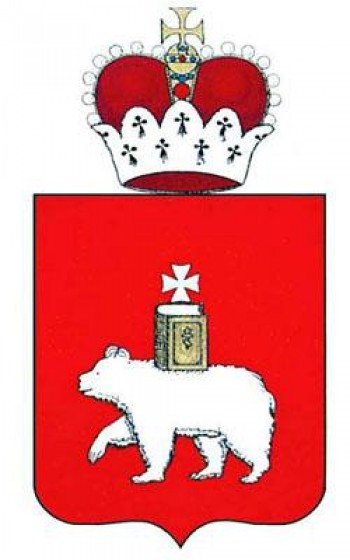 ЕЖЕГОДНЫЙ СВОДНЫЙ ДОКЛАД ОБ ОСУЩЕСТВЛЕНИИ НА ТЕРРИТОРИИ ПЕРМСКОГО КРАЯ МУНИЦИПАЛЬНОГО КОНТРОЛЯ ЗА 2015 ГОДг. Пермь2016 годРаздел 1.Состояние нормативно-правового регулирования в соответствующей сфере деятельностиНастоящий доклад об осуществлении государственного контроля (надзора),  муниципального контроля за  2015 год в Пермском крае (далее — Доклад) подготовлен в целях реализации положений Федерального закона от 26 декабря 2008 года № 294-ФЗ «О защите прав юридических лиц и индивидуальных предпринимателей при осуществлении государственного контроля (надзора) и муниципального контроля», во исполнение постановления Правительства Российской Федерации от 05 апреля 2010 года № 215 «Об утверждении правил подготовки докладов об осуществлении государственного контроля (надзора), муниципального контроля в соответствующих сферах деятельности и об эффективности такого контроля (надзора)» и в соответствии с постановлением Правительства Пермского края от 31 августа 2015 года № 574-п «О подготовке докладов об осуществлении на территории Пермского края регионального государственного контроля (надзора)» по итогам деятельности органов местного самоуправления Пермского края при осуществлении муниципального контроля за 2015 год.Доклад подготовлен министерством экономического развития Пермского края, которое в соответствии с пунктом 3.7.8 постановления Правительства Пермского края от 18.04.2014 № 268-п (ред. от 23.10.2015) «О Министерстве экономического развития Пермского края и о передаче отдельных полномочий» является органом исполнительной власти Пермского края, ответственным за подготовку в установленном порядке докладов об осуществлении регионального государственного контроля (надзора).Исходная информация в Доклад была предоставлена органами местного самоуправления муниципальных образований Пермского края (далее — ОМСУ Пермского края) посредством интегрированной системы электронного документооборота Пермского края и государственной автоматизированной системы «Управление».Общая информацияПлощадь Пермского края – 160,2 тыс. км2. Численность населения на 1 января 2016 года — 2 634,4 тыс. человек. Плотность населения на 1 января 2016 года – 16,4 человека на 1 км2.Валовый региональный продукт Пермского края в 2013 году составил 893 409,8 млн. руб., в 2014 году – 967 858 млн. руб. Рост в 2014 году составил – 108,3%, в абсолютном выражении – 74 448,2 млн. руб.Пермский край разделён на 48 муниципальных образований — 40 муниципальных районов и 8 городских округов. Также в состав края входит 29 городских и 260 сельских поселений. Коми-Пермяцкий автономный округ входит в состав Пермского края как территория с особым статусом. Пермский край образован 1 декабря 2005 года в результате объединения Пермской области и Коми-Пермяцкого автономного округа в соответствии с результатами референдума, проведённого 7 декабря 2003 года.Количество субъектов предпринимательской деятельности (ед.)На территории Пермского края расположено 40 муниципальных районов и 8 городских округов:Город ПермьГород БерезникиГородской округ "город Губаха"Город КунгурЛысьвенский городской округГород СоликамскЗАТО Звездный Муниципальное образование "Городской округ - город Кудымкар"Гайнский муниципальный районКосинский муниципальный районКочевский муниципальный районКудымкарский муниципальный районЮрлинский муниципальный районЮсьвинский муниципальный районАлександровский муниципальный районБардымский муниципальный районБерезовский муниципальный районБольшесосновский муниципальный районВерещагинский муниципальный районГорнозаводский муниципальный районГремячинский муниципальный районДобрянский муниципальный районЕловский муниципальный районИльинский муниципальный районКарагайский муниципальный районКизеловский муниципальный районКишертский муниципальный районКрасновишерский муниципальный районКраснокамский муниципальный районКуединский муниципальный районКунгурский муниципальный районНытвенский муниципальный районОктябрьский муниципальный районОрдинский муниципальный районОcинский муниципальный районОханский муниципальный районОчерский муниципальный районПермский муниципальный районСивинский муниципальный районСоликамский муниципальный районСуксунский муниципальный районУинский муниципальный районУсольский муниципальный районЧайковский муниципальный районЧастинский муниципальный районЧердынский муниципальный районЧернушинский муниципальный районЧусовской муниципальный район1. Федеральные законы Российской ФедерацииГражданским кодексом Российской Федерации.Кодексом Российской Федерации «Об административных правонарушениях» от 30 декабря 2001 № 195-ФЗ.Земельным кодексом Российской Федерации.Градостроительным кодексом Российской Федерации.Жилищным кодексом Российской Федерации от 29 декабря 2004 г. № 188-ФЗ.Федеральным законом от 26.12.2008 № 294-ФЗ «О защите прав юридических лиц и индивидуальных предпринимателей при осуществлении государственного контроля (надзора) и муниципального контроля» (далее также Федеральный закон № 294-ФЗ).Федеральным законом от 06.10.2003 № 131-ФЗ «Об общих принципах организации местного самоуправления в Российской Федерации».Федеральным законом от 02 мая 2006 г. № 59-ФЗ «О порядке рассмотрения обращений граждан Российской Федерации».Федеральным законом от 26 декабря 2008 г. № 294-ФЗ «О защите прав юридических лиц и индивидуальных предпринимателей при осуществлении государственного контроля (надзора) и муниципального контроля».Федеральным законом от 08 ноября 2007 г. № 257-ФЗ «Об автомобильных дорогах и о дорожной деятельности в Российской Федерации и о внесении изменений в отдельные законодательные акты Российской Федерации».Федеральным законом от 14 марта 1995 г. № 33-ФЗ «Об особо охраняемых природных территориях».Федеральным законом от 22 ноября 1995 г. № 171-ФЗ «О государственном регулировании производства и оборота этилового спирта, алкогольной и спиртосодержащей продукции и ограничения потребления (распития) алкогольной продукции в Российской Федерации».2. Нормативно-правовые акты Пермского края:Законом Пермского края от 6 апреля 2015 года № 460-ПК «Об административных правонарушениях в Пермском крае».Законом Пермского края 30 августа 2010 года № 668-ПК «О наделении органов местного самоуправления государственными полномочиями Пермского края по составлению протоколов об административных правонарушениях».Законом Пермского края от 27 ноября 2012 г. № 127-ПК "О муниципальном жилищном контроле и взаимодействии органа государственного жилищного надзора Пермского края с органами муниципального жилищного контроля".Указом Губернатора Пермского края от 23 декабря 2013 г. № 149 (ред. от 18 сентября 2014 г.) "Об утверждении Порядка расходования средств бюджета Пермского края на мероприятия по противодействию коррупции и совершенствованию системы государственного и муниципального контроля в Пермском крае на период 2014-2016 годов".Постановлением Правительства Пермского края от 01 июня 2012 г. № 383-п "Об утверждении Порядка разработки и принятия административных регламентов осуществления муниципального контроля".Постановлением Правительства Пермского края от 3 мая 2011 г. № 246-п «Об утверждении порядка расходования средств, переданных бюджетам муниципальных образований Пермского края на выполнение государственных полномочий по составлению протоколов об административных правонарушениях».Постановлением Правительства Пермского края от 14 апреля 2015 г. № 222-п "Об утверждении Порядка осуществления муниципального земельного контроля на территории Пермского края".Также порядками и административными регламентами по осуществлению муниципального контроля, утверждёнными нормативными правовыми актами органов местного самоуправления муниципальных образований Пермского края.Раздел 2.Организация государственного контроля (надзора),муниципального контроляОрганами местного самоуправления Пермского края в 2015 году осуществлялось 9 из 10 видов муниципального контроля, подпадающих под действие Закона № 294-ФЗ от 26 декабря 2008 г.  Контроль за представлением обязательного экземпляра на территории муниципальных образований Пермского края не проводился.1. Муниципальный земельный контроль.В соответствии со ст. 14-16 Федерального закона от 6 октября 2003 года № 131-ФЗ «Об общих принципах организации местного самоуправления в Российской Федерации» муниципальный земельный контроль относится к вопросам местного значения поселений и городских округов (в отношении земель поселений) и районов — в отношении межселенных территорий. В соответствии со ст. 15 данного закона поселения на основе соглашений могут передавать свои полномочия органам местного самоуправления муниципальных районов.Муниципальный земельный контроль на территории муниципальных образований Пермского края осуществляется на основании постановления Правительства Пермского края от 14.04.2015 № 222-п «Об утверждении Порядка осуществления муниципального земельного контроля на территории Пермского края».Органы местного самоуправления осуществляют контроль за:соблюдением требований по использованию земель;соблюдением порядка, исключающего самовольное занятие земельных участков или использование их без оформленных в установленном порядке правоустанавливающих документов;соблюдением порядка переуступки права пользования землёй;предоставлением достоверных сведений о состоянии земель;своевременным выполнением обязанностей по приведению земель в состояние, пригодное для использования по целевому назначению, или их рекультивации после завершения разработки месторождений полезных ископаемых (включая общераспространённые полезные ископаемые), строительных, лесозаготовительных, изыскательских и иных работ, ведущихся с нарушением почвенного слоя, в том числе работ, осуществляемых для внутрихозяйственных и собственных надобностей;использованием земельных участков по целевому назначению;своевременным и качественным выполнением обязательных мероприятий по улучшению земель и охране почв от водной эрозии, заболачивания, подтопления, переуплотнения, захламления, загрязнения и по предотвращению других процессов, ухудшающих качественное состояние земель и вызывающих их деградацию;выполнением требований по предотвращению уничтожения, самовольного снятия и перемещения плодородного слоя почвы, а также порчи земель в результате нарушения правил обращения с пестицидами, агрохимикатами или иными опасными для здоровья людей и окружающей среды веществами и отходами производства и употребления;исполнением предписаний по вопросам соблюдения земельного законодательства и устранения нарушений в области земельных отношений, вынесенных государственными инспекторами;наличием и сохранностью межевых знаков границ земельных участков;выполнением иных требований земельного законодательства по вопросам использования и охраны земель.К полномочиям органов земельного контроля относится: Проведение плановых и внеплановых проверок. Составление актов по проведённым проверкам и передача их в Управление Федеральной службы государственной регистрации, кадастра и картографии (Росреестр) по Пермскому краю для возбуждения дела об административном правонарушении и принятия мер административного воздействия. Специально уполномоченное должностное лицо имеет право:а) посещать в порядке, установленном законодательством Российской Федерации, при предъявлении служебного удостоверения организации и объекты, обследовать земельные участки, находящиеся в собственности, владении, пользовании, аренде;б) получать сведения, материалы и документы, необходимые для осуществления муниципального земельного контроля;в) составлять по результатам проверок акты с обязательным ознакомлением собственников, владельцев, пользователей и арендаторов земельных участков;г) передавать материалы по выявленным фактам нарушения земельного законодательства в государственные органы для привлечения виновных лиц к ответственности;д) обращаться в органы внутренних дел за содействием в предотвращении и пресечении действий, препятствующих осуществлению муниципального земельного контроля, а также в установлении личности граждан, виновных в нарушении земельного законодательства;е) вносить предложения по рациональному использованию земель;ж) привлекать в установленном порядке специалистов для обследования земельных участков, экспертиз;з) вносить предложения о полном или частичном изъятии земельных участков в случаях, предусмотренных земельным законодательством;и) осуществлять взаимодействие с территориальными органами государственного органа, осуществляющего государственный контроль за использованием и охраной земель, правоохранительными органами, прокуратурой;к) выдавать физическому лицу, допустившему нарушение земельного законодательства, на основании акта проверки предписание об устранении нарушения земельного законодательства. Предписание об устранении нарушения земельного законодательства вручается проверяемому лицу одновременно с актом проверки.л) в случае обнаружения по результатам проверки исполнения предписания об устранении нарушения земельного законодательства, неисполнения проверяемым лицом данного предписания составляет протоколы об административных правонарушениях.Муниципальный земельный контроль, по данным, представленным ОМСУ, в 2015 году проводился 26 (54,2%) в следующих муниципальных образованиях Пермского края:Городской округ «Город Пермь»Городской округ «Город Березники»Городской округ «Город Кунгур»Городской округ «Город Кудымкар»Городской округ «Город Соликамск»Городской округ «Город Губаха»Александровский муниципальный районБольшесосновский муниципальный районВерещагинский муниципальный районДобрянский муниципальный районЕловский муниципальный районКарагайский муниципальный районКочевский муниципальный районКрасновишерский муниципальный районКраснокамский муниципальный районКуединский муниципальный районКунгурский муниципальный районОсинский муниципальный районОханский муниципальный районПермский муниципальный районСоликамский муниципальный районУсольский муниципальный районЧайковский муниципальный районЧернушинский муниципальный районЧусовской муниципальный районЮсьвинский муниципальный район2. Муниципальный контроль за соблюдением муниципальных нормативных правовых актов в сфере благоустройства.К нормативно-правовым актам, непосредственно регулирующих исполнение муниципального контроля в сфере благоустройства относится ГОСТ Р 50597-93. Государственный стандарт Российской Федерации. Автомобильные дороги и улицы. Требования к эксплуатационному состоянию, допустимому по условиям обеспечения безопасности дорожного движения, утверждённый постановлением Госстандарта России от 11.10.1993№ 221.Муниципальному контролю в сфере благоустройства подлежит соблюдение юридическими и физическими лицами, индивидуальными предпринимателями требований, установленных правовыми актами ОМСУ. Эти требования содержатся в утверждённых ОМСУ поселений Правилах благоустройства, санитарного содержания территорий, организации уборки и обеспечения чистоты и порядка на территории соответствующего муниципального образования и включают в себя:требования по содержанию зданий (включая жилые дома), сооружений и земельных участков, на которых они расположены;требования к внешнему виду фасадов и ограждений соответствующих зданий и сооружений;перечень работ по благоустройству и периодичность их выполнения;установление порядка участия собственников зданий (помещений в них) и сооружений в благоустройстве прилегающих территорий; границы прилегающих территорий;организация благоустройства территории городского округа (включая освещение улиц, озеленение территории, установку указателей с наименованиями улиц и номерами домов, размещение и содержание малых архитектурных форм);правила обеспечения чистоты и порядка при проведении различного вида земляных, строительных и ремонтных работ и др.Должностные лица в порядке, установленном законодательством Российской Федерации, при осуществлении муниципального в сфере благоустройства имеют право:с целью проведения проверки посещать в порядке, установленном законодательством Российской Федерации, объекты, обследовать земельные участки, находящиеся в собственности, владении, пользовании и аренде должностных, юридических лиц, индивидуальных предпринимателей и граждан;составлять акты о проведении проверки соблюдения законодательства Российской Федерации с обязательным ознакомлением с ними собственников, владельцев, пользователей, арендаторов земельных участков и передавать их на рассмотрение должностным лицам, осуществляющим государственный контроль в сфере благоустройства на территории Пермского края;получать от юридических и физических лиц объяснения, сведения и другие материалы, связанные с соблюдением норм и правил благоустройства;рассматривать заявления, обращения и жалобы граждан, индивидуальных предпринимателей, юридических лиц по фактам нарушения законодательства в сфере благоустройства;обращаться в установленном порядке в органы внутренних дел за оказанием содействия в предотвращении или пресечении действий, препятствующих осуществлению его деятельности по муниципальному контролю в сфере благоустройства, а также в установлении личности граждан, виновных в нарушении установленных требований законодательства;детального осмотра земельных участков предприятий, учреждений, индивидуальных предпринимателей и физических лиц;По данному виду контроля отчитались 3 (6%) городских округа Пермского края (Кудымкар, Пермь, Соликамск).3. Муниципальный лесной контроль.Пермский край относится к группе многолесных регионов. Покрытые лесной растительностью земли занимают 71,5% территории края. Общая площадь земель, на которых расположены леса, составляет 12,4 млн. га. Федеральным законом от 18.07.2011 № 242-ФЗ “О внесении изменений в отдельные законодательные акты Российской Федерации по вопросам осуществления государственного контроля (надзора) и муниципального контроля” (далее – Федеральный закон № 242-ФЗ) внесены изменения в ч. 1 ст. 14, ч. 1 ст. 15 и ч. 1 ст. 16 Федерального закона от 06.10.2003 № 131-ФЗ “Об общих принципах организации местного самоуправления в Российской Федерации” (далее – Федеральный закон № 131-ФЗ), которые предписывают органам местного самоуправления соответственно поселений, муниципальных районов и городских округов заниматься осуществлением муниципального лесного контроля.Распоряжение Правительства Пермского края от 29.02.2016 № 39-рп "О мерах по охране лесов от пожаров на территории Пермского края в 2016 году".Приказ Министерства природных ресурсов, лесного хозяйства и экологии Пермского края от 02.06.2015 № СЭД-30-01-02-665 (ред. от 30.11.2015) "Об утверждении Административного регламента по исполнению Министерством природных ресурсов, лесного хозяйства и экологии Пермского края государственной функции по осуществлению государственного надзора в области охраны и использования особо охраняемых природных территорий регионального значения, за исключением государственных природных биологических охотничьих заказников Пермского края".Приказ Министерства природных ресурсов, лесного хозяйства и экологии Пермского края от 20.02.2016 № СЭД-30-01-02-262 "Об утверждении перечней должностных лиц, осуществляющих федеральный государственный лесной надзор (лесную охрану) на землях лесного фонда, расположенных на территории Пермского края".Приказ Министерства природных ресурсов, лесного хозяйства и экологии Пермского края от 18.02.2016 № СЭД-30-01-02-240 "О реализации полномочий в области охраны и использования объектов животного мира, не отнесённых к охотничьим ресурсам и водным биологическим ресурсам".Закон Пермского края от 18.12.2012 № 154-ПК "О реализации отдельных полномочий Пермского края в области охраны и использования объектов животного мира, не отнесенных к охотничьим ресурсам и водным биологическим ресурсам" (принят ЗС ПК 06.12.2012).В соответствии со ст. 84 Лесного кодекса Российской Федерации к полномочиям органов местного самоуправления в отношении лесных участков, находящихся в муниципальной собственности, относятся: владение, пользование, распоряжение такими лесными участками; установление ставок платы за единицу объёма лесных ресурсов и ставок платы за единицу площади такого лесного участка в целях его аренды;установление ставок платы за единицу объёма древесины;разработка и утверждение лесохозяйственных регламентов (ст. 87 ЛК РФ), а также проведение муниципальной экспертизы проектов освоения лесов (ст. 88 ЛК РФ); осуществление муниципального лесного контроля в отношении таких лесных участков; организация осуществления мер пожарной безопасности в лесах в соответствии с постановлением Правительства РФ от 30.06.2007 № 417 “Об утверждении Правил пожарной безопасности в лесах”. Должностные лица в порядке, установленном законодательством Российской Федерации, при осуществлении муниципального лесного контроля имеют право:а)	посещать при предъявлении служебного удостоверения, копии приказа начальника контролирующего органа о назначении проверки юридических лиц, индивидуальных предпринимателей; б)	на основании мотивированных запросов запрашивать и получать сведения, материалы и документы, необходимые для осуществления муниципального лесного контроля;в)	составлять по результатам проверок акты с обязательным ознакомлением виновных в нарушении лесного законодательства;г)	выдавать предписания юридическим лицам, индивидуальным предпринимателям об устранении нарушений лесного законодательства, выявленных при осуществлении лесного контроля;д)	составлять протоколы об административных правонарушениях в случаях, предусмотренных действующим законодательством;е)	обращаться в органы внутренних дел за содействием в предотвращении и пресечении действий, препятствующих осуществлению лесного контроля, а также в установлении юридических лиц, индивидуальных предпринимателей, в чьих действиях имеются явные признаки нарушений лесного законодательства;ж)	принимать меры к привлечению в установленном порядке компетентных специалистов для обследования лесных участков, расположенных в границах городских лесов, проведения экспертиз;з)	осуществлять взаимодействие с органами федеральной исполнительной власти, уполномоченными исполнительными органами государственной власти Пермского края, осуществляющими государственный лесной контроль и надзор, правоохранительными органами, общественными объединениями, а также гражданами;и)	осуществлять подготовку исковых заявлений для обращения в суд, арбитражный суд;к)	осуществлять иные полномочия, предусмотренные действующим законодательством;л)	проводить необходимые исследования, экспертизы и другие мероприятия по контролю.Кроме того, органы местного самоуправления осуществляют разработку и утверждение лесохозяйственных регламентов лесничеств, лесопарков, расположенных на землях населённых пунктов, на которых расположены городские леса. Таким образом, органы местного самоуправления обязаны осуществлять муниципальный лесной контроль лишь в отношении лесных участков, находящихся в муниципальной собственности.Муниципальный лесной контроль в 2015 году осуществлялся в 16 (33%) муниципальных образованиях: в гг. Перми, Соликамске, Лысьве, Кунгуре, Губахе, Александровском, Верещагинском, Гремячинском, Осинском, Оханском, Соликамском, Уинском, Чердынском, Чернушинском, Юсьвинском муниципальных районах.4. Муниципальный контроль в области использования и охраны особо охраняемых природных территорий местного значения.Муниципальный контроль осуществляется в соответствии с:Федеральным законом от 23.11.1995 года № 174-ФЗ «Об экологической экспертизе» («Собрание законодательства РФ», 27.11.1995, № 48, ст. 4556; «Российская газета», № 232, 30.11.1995);Федеральным законом от 14.03.1995 № 33-ФЗ «Об особо охраняемых природных территориях» («Собрание законодательства РФ», 20.03.1995, № 12, ст. 1024, «Российская газета», № 57, 22.03.1995);Федеральным законом от 10.01.2002 года № 7-ФЗ «Об охране окружающей среды» («Российская газета», № 6, 12.01.2002; «Парламентская газета», № 9, 12.01.2002; «Собрание законодательства РФ», 14.01.2002, № 2, ст. 133).Приказ Министерства природных ресурсов, лесного хозяйства и экологии Пермского края от 15.01.2016 № СЭД-30-01-02-24 "Об утверждении перечней особо охраняемых природных территорий регионального и местного значений" (приложение 1).Приказ Министерства природных ресурсов, лесного хозяйства и экологии Пермского края от 29.04.2016 № СЭД-30-01-02-762 (ред. от 17.05.2016) "О государственном кадастре особо охраняемых природных территорий регионального и местного значения".Особо охраняемые природные территории — участки земли, водной поверхности и воздушного пространства над ними, где располагаются природные комплексы и объекты, которые имеют особое природоохранное, научное, культурное, эстетическое, рекреационное и оздоровительное значение, которые изъяты решениями органов государственной власти полностью или частично из хозяйственного использования и для которых установлен режим особой охраны. Особо охраняемые природные территории относятся к объектам общенационального достояния. Задачами государственного надзора в области охраны и использования особо охраняемых природных территорий являются предупреждение, выявление и пресечение нарушений юридическими лицами, их руководителями и иными должностными лицами, индивидуальными предпринимателями, их уполномоченными представителями (далее — юридические лица, индивидуальные предприниматели) и гражданами установленных в соответствии с международными договорами Российской Федерации, настоящим Федеральным законом, другими федеральными законами, принимаемыми в соответствии с ними иными нормативными правовыми актами Российской Федерации, законами и иными нормативными правовыми актами субъектов Российской Федерации требований в области охраны окружающей среды, касающихся:а)	режима особо охраняемой природной территории;б)	особого правового режима использования земельных участков, природных ресурсов и иных объектов недвижимости, расположенных в границах особо охраняемых природных территорий;в)	режима охранных зон особо охраняемых природных территорий.Должностные лица в порядке, установленном законодательством Российской Федерации, при осуществлении муниципального в области использования и охраны особо охраняемых природных территорий местного значения имеют право:привлекать в установленном порядке научно-исследовательские, проектно-изыскательские и другие организации для проведения соответствующих анализов, проб, осмотров и подготовки заключений, связанных с предметом проводимой проверки;запрашивать у юридических, физических лиц, индивидуальных предпринимателей сведения и материалы о состоянии, использовании и охране особо охраняемых природных территорий местного значения, в том числе документы, необходимые для осуществления муниципального контроля в области охраны и использования особо охраняемых природных территорий местного значения;посещать в порядке, установленном законодательством Российской Федерации и настоящим Положением, при предъявлении служебного удостоверения организации и объекты, обследовать земельные участки, находящиеся в собственности, владении, пользовании и аренде, а также земельные участки, занятые военными, оборонными и другими специальными объектами, с учётом установленного режима посещения, расположенные в границах особо охраняемых природных территорий местного значения;обращаться в органы внутренних дел за содействием в предотвращении или пресечении действий, являющихся нарушением законодательства об особо охраняемых природных территориях либо препятствующих осуществлению муниципального контроля в области использования особо охраняемых природных территорий местного значения, а также в установлении личности физических лиц, в чьих действиях имеются явные признаки нарушения законодательства об особо охраняемых природных территориях;готовить и передавать материалы (в том числе акты проверок), содержащие данные, указывающие на наличие события административного правонарушения в области использования и охраны, особо охраняемых природных территорий местного значения, в соответствующие государственные органы для привлечения виновных лиц к административной ответственности;вносить предложения в соответствующие государственные и муниципальные органы о приостановлении или прекращении хозяйственной и иной деятельности юридических, физических лиц, индивидуальных предпринимателей, осуществляемой в границах особо охраняемых природных территорий местного значения с нарушением законодательства об особо охраняемых природных территориях.Данный вид контроля на территории Пермского края осуществляется на территории 11 (22,9%) муниципальных образованиях: г.г. Перми, Губахи, Лысьвы, Александровского, Верещагинского, Нытвенского, Осинского, Оханского, Чердынского, Чернушинского, Юсьвинского муниципальных районов.5. Муниципальный контроль исполнения нормативных правовых актов в сфере обеспечения сохранности автомобильных дорог местного значения. Муниципальный контроль за обеспечением сохранности автомобильных дорог местного значения осуществляется в соответствии с:Федеральным законом от 08.11.2007 № 257-ФЗ "Об автомобильных дорогах и о дорожной деятельности в Российской Федерации и о внесении изменений в отдельные законодательные акты Российской Федерации";Федеральным законом от 10.12.1995 № 196-ФЗ "О безопасности дорожного движения";Постановлением Правительства Российской Федерации от 11.04.2006 № 209 "О некоторых вопросах, связанных с классификацией автомобильных дорог в Российской Федерации";Постановлением Правительства Российской Федерации от 28.09.2009 № 767 "О классификации автомобильных дорог в Российской Федерации";Государственным стандартом Российской Федерации ГОСТ Р 50597-93 "Автомобильные дороги и улицы. Требования к эксплуатационному состоянию, допустимому по условиям обеспечения безопасности дорожного движения".Полномочия по данному виду контроля имеют ОМСУ городских и сельских поселений в отношении дорог местного значения этих территорий и ОМСУ муниципальных районов в отношении местных дорог вне границ поселений. На начало 2016 года в Пермском крае протяжённость автомобильных дорог местного значения составляла 27 981,9 км. Предметом контроля является:соблюдение требований технических регламентов, иных федеральных законов и Пермского края, муниципальных правовых актов, устанавливающих требования к содержанию автомобильных дорог, к порядку проведения ремонтных работ; сохранности и недопущению повреждения автомобильных дорог и их элементов;соблюдение порядка, исключающего самовольную организацию работ в границах полосы отвода автомобильной дороги без оформленных в установленном порядке документов, удостоверяющих право на проведение работ;соблюдение требований при использовании транспортных средств, осуществляющих перевозки тяжеловесных и (или) крупногабаритных грузов, при движении по автомобильным дорогам местного значения, включая периоды временного ограничения движения транспортных средств;соблюдение правил использования полос отвода автомобильных дорог местного значения, в том числе технических требований и условий по размещению объектов дорожного сервиса, рекламных конструкций, инженерных коммуникаций, подъездов, съездов, примыканий и иных объектов, размещаемых в границах полосы отвода автомобильных дорог местного значения, а также требований и условий по присоединению объектов дорожного сервиса к автомобильным дорогам местного значения.Должностное лицо в порядке, установленном законодательством РФ, при осуществлении муниципального контроля в сфере обеспечения сохранности автомобильных дорог местного значения имеет право:а) запрашивать и получать на основании мотивированных письменных запросов от органов государственной власти, органов местного самоуправления, юридических лиц, индивидуальных предпринимателей информацию и документы, необходимые в ходе проведения проверок;б) беспрепятственно по предъявлении служебного удостоверения и копии приказа начальника (заместителя начальника) контролирующего органа о назначении проверки посещать организации и объекты;в) получать сведения, материалы и документы, необходимые для осуществления муниципального контроля за обеспечением сохранности автомобильных дорог;г) осуществлять проверки, предусмотренные настоящим Административным регламентом;д) составлять по результатам проверок акты;е) выдавать обязательные для исполнения предписания об устранении нарушений, выявленных при проведении проверок;ж) передавать материалы по выявленным фактам нарушения законодательства в области использования автомобильных дорог в государственные органы для привлечения лиц, нарушивших законодательство, к административной ответственности;з) составлять протоколы об административных правонарушениях в предусмотренных законодательством случаях;и) обращаться в органы внутренних дел за содействием в предотвращении и пресечении действий, препятствующих осуществлению муниципального контроля, а также в установлении личности граждан и юридических лиц, виновных в нарушении законодательства в области использования автомобильных дорог;к) осуществлять взаимодействие с территориальными органами Федеральных органов исполнительной власти, осуществляющими государственный дорожный надзор, правоохранительными органами;л) осуществлять иные предусмотренные законодательством права.Контроль за сохранностью дорог местного значения в 2015 году проводился на 16 (33%) территориях Пермского края: г.г. Перми, Кунгура, Кудымкара, Соликамска, Александровского, Верещагинского, Гремячинского, Краснокамского, Нытвенского, Октябрьского, Осинского, Оханского, Усольского, Чердынского, Чернушинского, Юсьвинского муниципальных районов.6. Муниципальный жилищный контроль.Муниципальный жилищный контроль осуществляется в соответствии со следующими нормативно-правовыми актами:Жилищный кодекс Российской Федерации;Правила и нормы технической эксплуатации жилищного фонда, утверждённые постановлением Госстроя РФ от 27.09.2003г. №170;Правила предоставления коммунальных услуг собственникам и пользователям помещений в многоквартирных домах и жилых домах, утверждённые постановлением Правительства РФ от 06.05.2011г. №354;Правила содержания общего имущества в многоквартирном доме и правила изменения размера платы за содержание и ремонт жилого помещения в случае оказания услуг и выполнения работ по управлению, содержанию и ремонту общего имущества в многоквартирном доме ненадлежащего качества и (или) с перерывами, превышающими установленную продолжительность, утверждёнными постановлением Правительства РФ от 13.08.2006г. №491.Правила пользования жилыми помещениями, утверждёнными постановлением Правительства РФ от 21.01.2006г. № 25.Закон Пермского края от 11 марта 2014 г. № 304-ПК «О системе капитального ремонта общего имущества в многоквартирных домах, расположенных на территории Пермского края»;Постановление Правительства Пермского края от 25 мая 2007 г. № 104-п «О подготовке объектов жилищно-коммунального хозяйства, социальной сферы Пермского края к эксплуатации в осенне-зимний период»;Постановление Правительства Пермского края от 24 апреля 2014 г. № 288-п «Об утверждении региональной программы капитального ремонта общего имущества в многоквартирных домах, расположенных на территории Пермского края, на 2014-2044 годы и предельных стоимостей услуг и(или) работ по капитальному ремонту»;Постановление Правительства Пермского края от 10 октября 2014 г. № 1149-п «Об установлении минимального размера взноса на капитальный ремонт общего имущества в многоквартирных домах, расположенных на территории Пермского края, на 2015-2017 годы»;Постановление Правительства Пермского края от 24 апреля 2014 г. № 287-п «Об установлении минимального размера взноса на капитальный ремонт общего имущества в МКД».Под муниципальным жилищным контролем понимается деятельность ОМСУ по организации и проведению на территории муниципального образования проверок соблюдения юридическими лицами, индивидуальными предпринимателями и гражданами обязательных требований, установленных в отношении муниципального жилищного фонда федеральными законами и законами субъектов РФ, а также муниципальными правовыми актами. Под обязательными требованиями понимаются требования, установленные жилищным законодательством, законодательством об энергосбережении и о повышении энергетической эффективности, в том числе:к использованию и содержанию помещений;к использованию и содержанию общего имущества собственников помещений в многоквартирном доме (далее – МКД);формированию фондов капитального ремонта;к предоставлению коммунальных услуг собственникам и пользователям помещений;к созданию и деятельности юридических лиц, индивидуальных предпринимателей, осуществляющих управление МКД, оказывающих услуги и (или) выполняющих работы по содержанию и ремонту общего имущества в МКД;к энергетической эффективности и оснащённости помещений в МКД и жилых домов приборами учёта используемых энергетических ресурсов.Должностное лицо, осуществляющее муниципальный жилищный контроль имеет право:а) запрашивать и получать на основании мотивированных письменных запросов от органов государственной власти, органов местного самоуправления, юридических лиц, индивидуальных предпринимателей и граждан информацию и документы, необходимые для проверки соблюдения обязательных требований;б) беспрепятственно по предъявлении служебного удостоверения и копии приказа начальника (заместителя начальника) контролирующего органа о назначении проверки (далее — приказ) посещать территории и расположенные на них многоквартирные дома, помещения общего пользования многоквартирных домов и проводить их обследования и другие мероприятия по контролю, предусмотренные действующим законодательством;в) составлять по результатам проверки акты проверок;г) направлять в уполномоченные органы материалы, связанные с нарушениями обязательных требований, для решения вопросов о возбуждении уголовных дел по признакам преступлений;д) выдавать предписания о прекращении нарушений обязательных требований, об устранении выявленных нарушений, о проведении мероприятий по обеспечению соблюдения обязательных требований в соответствии с действующим законодательством;е) осуществлять иные полномочия, предусмотренные действующим законодательством.Муниципальный жилищный контроль в Пермском крае осуществляют 12 (25%) муниципальных образований:Городской округ «Город Пермь»Городской округ «Город Березники»Городской округ «Город Кунгур»Городской округ «Город Кудымкар»Городской округ «Звёздный ЗАТО»Городской округ «Город Соликамск»Городской округ «Город Губаха» Лысьвенский городской округАлександровский муниципальный районГорнозаводский муниципальный районУсольский муниципальный районЧернушинский муниципальный район7. Муниципальный контроль в области розничной продажи алкогольной продукции.Муниципальный контроль осуществляется в соответствии с:Федеральным законом от 22.11.1995 № 171-ФЗ «О государственном регулировании производства и оборота этилового спирта, алкогольной и спиртосодержащей продукции и об ограничении потребления (распития) алкогольной продукции».Предметом муниципального контроля является соблюдение субъектами проверок обязательных требований и требований муниципальных правовых актов по вопросам организации и осуществления розничной продажи алкогольной продукции.Должностное лицо, осуществляющее муниципальный контроль в области розничной продажи алкогольной продукции имеет право:запрашивать и получать на основании мотивированных письменных запросов от органов государственной власти, органов местного самоуправления, юридических лиц, индивидуальных предпринимателей информацию и документы, необходимые для проверки соблюдения обязательных требований;выдавать предписания о прекращении нарушений обязательных требований, об устранении выявленных нарушений, о проведении мероприятий по обеспечению соблюдения обязательных требований;направлять результаты проверки по выявленным нарушениям в орган, уполномоченный возбуждать дела об административных правонарушениях (при обнаружении признаков нарушений федерального законодательства, за которые предусмотрена ответственность в соответствии с Кодексом об административных правонарушениях Российской Федерации).Отчёт по данному виду контроля предоставили 4 (8,3%) территории Пермского края: г.г. Пермь, Кудымкар, Соликамск, Александровский район. 8. Муниципальный контроль в области торговой деятельности.Муниципальный контроль в области торговой деятельности осуществляется в соответствии с:Конституцией Российской Федерации («Собрание законодательства РФ», 26.01.2009, № 4, ст. 445; «Российская газета», 21.01.2009, № 7);Федеральным законом от 06.10.2003 № 131-ФЗ «Об общих принципах организации местного самоуправления в Российской Федерации» («Собрание законодательства Российской Федерации», от 06.10.2003, № 40, ст. 3822);Федеральным законом от 26.12.2008 № 294-ФЗ «О защите прав юридических лиц и индивидуальных предпринимателей при осуществлении государственного контроля (надзора) и муниципального контроля» («Российская газета», 30.12.2008, № 266; «Собрание законодательства РФ», 29.12.2008, № 52 (ч. 1), ст. 6249; «Парламентская газета», 31.12.2008, № 90);Федеральный закон от 02.05.2006 № 59-ФЗ «О порядке рассмотрения обращений граждан Российской Федерации» («Российская газета», № 95, от 05.05.2006);Федеральный закон от 28.12.2009 № 381-ФЗ «Об основах государственного регулирования торговой деятельности в Российской Федерации» («Российская газета», № 253, от 30.12.2009).Предметом муниципального контроля в сфере торговли является соблюдение юридическими лицами и индивидуальными предпринимателями требований в области торговой деятельности, установленных муниципальными нормативными актами, в. т.ч.:правил работы объектов мелкорозничной сети на территории муниципального образования;соблюдения схем и правил размещения нестационарных торговых объектов. В нормативных актах ряда ОМСУ о проведении контроля в сфере торговли указаны также полномочия по проверке соблюдения:правил организации розничных рынков и торговых ярмарок, правил продажи алкогольной продукции (границ территорий, где она запрещена; времени продажи алкоголя).Основные функции при осуществлении муниципального контроля в области торговой деятельности: а) запрашивать и получать на основании мотивированных письменных запросов от хозяйствующих субъектов информацию и документы в ходе проведения проверок; б) посещать торговые объекты и проводить обследование используемых зданий, помещений, сооружений, технических средств и оборудования, а также проводить необходимые исследования, испытания, экспертизы, расследования и другие мероприятия по контролю; в) выдавать хозяйствующим субъектам предписания об устранении выявленных нарушений требований; г) составлять протоколы об административных правонарушениях, связанных с нарушениями требований и принимать меры по предотвращению таких нарушений.Должностное лицо, осуществляющее муниципальный контроль в области розничной продажи алкогольной продукции имеет право:-	проверять соблюдение гражданами, юридическими лицами и индивидуальными предпринимателями обязательных требований и получать необходимые документы, связанные с целями, задачами и предметом проверки;-	беспрепятственно по предъявлении служебного удостоверения и копии распоряжения администрации муниципального образования посещать объект проверки и проводить обследования, а также проводить необходимые исследования, испытания, экспертизы, расследования и иные мероприятия по муниципальному контролю;-	в ходе проведения проверки запрашивать и получать на основании мотивированных письменных запросов от граждан, юридических лиц, индивидуальных предпринимателей необходимую информацию и документы;-	обжаловать действия (бездействие) лиц, повлёкшие за собой нарушения прав, а также препятствующие исполнению должностных обязанностей;-	производить осмотр объектов торговли, на которых осуществляют деятельность граждане, юридические лица и индивидуальные предприниматели, при предъявлении служебного удостоверения;-	привлекать специализированные (аккредитованные) лаборатории и иные организации и специалистов для проведения необходимых для осуществления муниципального контроля измерений и выдачи заключений.При проведении контроля ОМСУ взаимодействуют с органами МВД, прокуратуры, мировыми судами, Управлением Роспотребнадзора по Пермскому краю. В 2015 году проверки в рамках данного вида контроля осуществлялись в 9 (19%) муниципалитетах Пермского края: г.г. Перми, Кунгуре, Соликамске, Кудымкаре, в Соликамском, Уинском, Усольском, Чайковском, Чернушинском районах. 9. Муниципальный контроль за использованием и охраной недр при добычи общераспространённых полезных ископаемых.Работа в рамках данного вида контроля ведётся в соответствии с Федеральным законом Российской Федерации от 21.02.1992 № 2395-1 "О недрах".Постановлением Правительства Пермского края от 28.04.2016 № 262-п "Об утверждении Порядка использования собственниками земельных участков, землепользователями, землевладельцами, арендаторами земельных участков в границах данных земельных участков без применения взрывных работ для собственных нужд общераспространённых полезных ископаемых, имеющихся в границах земельного участка и не числящихся на государственном балансе, подземных вод, объём извлечения которых должен составлять не более 100 кубических метров в сутки, из водоносных горизонтов, не являющихся источниками централизованного водоснабжения и расположенных над водоносными горизонтами, являющимися источниками централизованного водоснабжения, а также строительства подземных сооружений на глубину до пяти метров"Указанием Прокуратуры Пермского края от 22.11.2013 № 143/7 "Об организации надзора за исполнением законодательства об охране окружающей среды и природопользовании".Задачей муниципального контроля за использованием и охраной недр при добыче общераспространённых полезных ископаемых, и при строительстве подземных сооружений, не связанных с их добычей, является:- обеспечение соблюдения всеми пользователями недр установленного порядка и условий пользования недрами, требований законодательства Российской Федерации и законодательства Пермского края;- выявление и предупреждение правонарушений, связанных с соблюдением пользователями недрами порядка и условий использования недр, добычей недр без лицензии в случаях, предусмотренных Кодексом об административных правонарушениях Российской Федерации, другими нормативными правовыми актами, устанавливающими ответственность за данные правонарушения.Муниципальный контроль за использованием и охраной недр при добыче общераспространённых полезных ископаемых осуществляется на территории  1 муниципального образования Пермского края – города Соликамска.Раздел 3.Финансовое и кадровое обеспечение государственного контроля (надзора), муниципального контроляФинансирование органов местного самоуправления Пермского края, исполняющих функции по муниципальному контролю, осуществляется в пределах текущего финансирования. На территории Пермского края для осуществления муниципального контроля предусмотрено 109 штатных единиц, из них 108 штатных единиц занято.Для обеспечения исполнения функций по осуществлению муниципального контроля в 2015 году, было выделено 18 611 тыс. руб.Средняя нагрузка по фактически выполненному объёму за отчётный период в среднем по региону на 1 сотрудника составила 5,07 проверки. Общее количество административных наказаний, наложенных по итогам проверок – 141 ед. Общая сумма наложенных административных штрафов 2 216 млн. руб. Общая сумма уплаченных (взысканных) административных штрафов – 2 066 млн. руб. Доля уплаченных административных штрафов в общей сумме наложенных – 93,2%Раздел 4.Проведение государственного контроля (надзора),муниципального контроляПо итогам 2015 года доклады об осуществлении муниципального контроля на портале «ГАС Управление» разместили 29 муниципальных районов и 8 городских округов Пермского края (77% общего количества муниципальных образований):Город ПермьГород БерезникиГородской округ "город Губаха"Город КунгурЛысьвенский городской округГород СоликамскЗАТО ЗвездныйМуниципальное образование "Городской округ - город Кудымкар"Александровский муниципальный районБольшесосновский муниципальный районВерещагинский муниципальный районГорнозаводский муниципальный районДобрянский муниципальный районЕловский муниципальный районИльинский муниципальный районКарагайский муниципальный районКизеловский муниципальный районКочевский муниципальный районКрасновишерский муниципальный районКраснокамский муниципальный районКуединский муниципальный районКунгурский муниципальный районНытвенский муниципальный районОктябрьский муниципальный районОрдинский муниципальный районОcинский муниципальный районОханский муниципальный районОчерский муниципальный районПермский муниципальный районСоликамский муниципальный районСуксунский муниципальный районУсольский муниципальный районЧайковский муниципальный районЧердынский муниципальный районЧернушинский муниципальный районЧусовской муниципальный районЮсьвинский муниципальный районДоклады об осуществлении муниципального контроля не размещены на портале «ГАС Управление» муниципальными образованиями:Бардымский муниципальный районГремячинский муниципальный районКишертский муниципальный районКосинский муниципальный районКудымкарский муниципальный районСивинский муниципальный районУинский муниципальный районЧастинский муниципальный районЮрлинский муниципальный районПроверки в отношении юридических лиц и индивидуальных предпринимателей не проводились в следующих муниципальных образованиях (нулевая отчётность): Берёзовский муниципальный районГайнский муниципальный районВ течение 2015 года проверки проводились в 77% муниципальных районов и городских округов Пермского края, включая городские и сельские поселения. В остальных муниципальных образованиях проверки не проводились в связи с высокой занятостью сотрудников и несогласованием плана проверок с прокуратурой.В 2015 году на территории Пермского края в рамках муниципального контроля проведено 548 проверок, из них 110 (20%) внеплановых проверок, в том числе по следующим ключевым основаниям:- по контролю за исполнением предписаний, выданных по результатам проведённой ранее проверки — 35 (6,4%);- по заявлениям (обращениям) физических и юридических лиц, по информации органов государственной власти, местного самоуправления, средств массовой информации об указанных фактах — 48 (8,8%).Количество случаев причинения юридическими лицами и индивидуальными предпринимателями, в отношении которых осуществлялись мероприятия по муниципальному земельному и жилищному контролю, вреда жизни и здоровью граждан, вреда животным, растениям, окружающей среде, объектам культурного наследия народов Российской Федерации, безопасности государства, а также о случаях возникновения чрезвычайных ситуаций природного и техногенного характера — 2 (0,7%).По итогам проведения 319 проверок выявлено 612 правонарушений.По 239 проверкам возбуждены дела об административных правонарушений, по итогам 76 проверок наложены административные наказания.В соответствии с законодательством Российской Федерации хозяйствующие субъекты вправе обжаловать в административном и (или) судебном порядке результаты проведённых в отношении них мероприятий по контролю. Признание судом, органами прокуратуры или руководителем контрольно-надзорного органа недействительными результатов проведённых проверок, должно рассматриваться как недостаток в работе должностных лиц контрольно-надзорных органов. Следует отметить, что в целом по Пермскому краю в 2015 г. количество таких случаев невелико и удельный вес признанных недействительными результатов проверок составляет менее 1% от числа проведённых проверок. В целом по Пермскому краю результаты 5 проверок были признаны недействительными по решению суда.Раздел 5.Действия органов государственного контроля (надзора),муниципального контроля по пресечению нарушений обязательных требований и (или) устранению последствий таких нарушенийРезультативность и эффективность контрольно-надзорной деятельности, в том числе осуществляемой в рамках лицензионной деятельности, государственных органов и органов местного самоуправления рассматриваются в соответствии с показателями, утверждёнными постановлениями Правительства Российской Федерации от 5 апреля 2010 г. № 215 «Об утверждении Правил подготовки докладов об осуществлении государственного контроля (надзора), муниципального контроля в соответствующих сферах деятельности и об эффективности такого контроля (надзора)» и от 5 мая 2012 г. № 467 «О подготовке и представлении докладов о лицензировании отдельных видов деятельности, показателях мониторинга эффективности лицензирования и методике его проведения». Оценка результативности контрольно-надзорной деятельности, которая заключается в достижении органами государственного контроля (надзора) показателей, характеризующих масштаб, полноту и своевременность исполнения своих функций, соблюдение законности при реализации своих административно-властных полномочий, осуществляется на основании расчёта и анализа следующих показателей. Рис. 1. Виды проверокРис. 2. Виды правонарушений, выявленных в результате проверокРис. 3. Средний размер наложенного административного штрафа, рублейТак, средний размер наложенного административного штрафа на индивидуального предпринимателя более чем в 17 раз превышает штраф на должностное лицо и в 4,5 раза – юридическое лицо.В целях пресечения и предупреждения нарушений законодательства ОМСУ Пермского края предпринимали следующие действия:Выдавали предписания об устранении правонарушений.Составляли и направляли в мировые суды протоколы об административном правонарушении по ст. 19.4.1 КоАП РФ (воспрепятствование законной деятельности должностного лица органа государственного контроля (надзора), органа муниципального контроля) и ст. 19.5. КоАП РФ (невыполнение в срок законного предписания (постановления, представления, решения) органа (должностного лица), осуществляющего государственный контроль (надзор), муниципальный контроль).Так, в рамках земельного контроля и при нарушении отдельных требований жилищного законодательства, акты о проведении проверок направлялись для рассмотрения в Управление Росреестра и инспекцию государственного жилищного надзора по Пермскому краю.При выявлении нарушения правил содержания и ремонта жилых домов и (или) жилых помещений (статья 7.22 КоАП РФ), нормативов обеспечения населения коммунальными услугами (статья 7.23 КоАП РФ), правил работы объектов мелкорозничной сети, торговли в неотведённых для этого органами местного самоуправления местах, требований к уборке автомобильных дорог ОМСУ составляли протоколы для направления на рассмотрение в мировой суд и органы государственного контроля Пермского края. Помимо плановых и внеплановых проверок проводились мероприятия, при которых не требуется взаимодействие контрольного органа и проверяемых лиц, и на указанных лиц не возлагаются обязанности по предоставлению информации (рейды, мониторинг исполнения требований нормативных правовых актов) с целью выявления нарушений правил благоустройства, чистоты и порядка; правил работы объектов мелкорозничной сети, продажи алкогольной продукции; использования земельных участков; требований в отношении муниципального жилищного фонда; сохранности автомобильных дорог.По итогам рейдов составлялись акты об административных нарушениях и выдавались уведомления и предписания об их устранении, по некоторым правонарушениям материалы направлялись в органы государственного контроля и мировые суды для рассмотрения и принятия административных мер. Раздел 6.Анализ и оценка эффективности государственногоконтроля (надзора), муниципального контроляОсновными направлениями муниципального контроля, осуществляемого органами местного самоуправления Пермского края в 2015 году стали муниципальный земельный и муниципальный жилищный контроль.В части оценки эффективности контрольной деятельности и предотвращения нарушений необходимо отметить, что в доклады об осуществлении муниципального контроля органами местного самоуправления Пермского края, осуществляющими муниципальный контроль, включаются: — сведения о принятых контролирующими органами мерах реагирования по фактам выявленных нарушений в отношении юридических лиц и индивидуальных предпринимателей (в том числе по исполнению предписаний об устранении нарушений);— оценка и прогноз состояния исполнения обязательных требований законодательства в соответствующей сфере деятельности;— выводы и предложения по результатам осуществления муниципального контроля, в том числе планируемые на текущий год показатели его эффективности.Значения показателей эффективности осуществления муниципального контроля за 2015 годРаздел 7.Выводы и предложения по результатам государственногоконтроля (надзора), муниципального контроляУчитывая данные отчётов муниципальных образований Пермского края, можно сделать вывод о недостаточной эффективности проведения контрольных мероприятий.В целях совершенствования системы муниципального контроля предлагаются следующие изменения в нормативно-правовую базу, а также осуществление организационных мероприятий.В части муниципального земельного контроля:Эффективность муниципального земельного контроля могла бы быть выше, если бы законодательством были бы увеличены суммы штрафов за административные правонарушения, выявленные при осуществлении муниципального земельного контроля. Для совершенствования нормативно-правового регулирования при осуществлении муниципального земельного контроля было бы целесообразно внести ряд изменений и дополнений в Федеральный закон от 26 декабря 2008 года № 294 «О защите прав юридических лиц и индивидуальных предпринимателей при осуществлении муниципального контроля»:пункт 2 статьи 10 (основание для проведения внеплановой проверки) дополнить пунктами:«1. Самовольное занятие земельного участка или использование земельного участка без оформленных в установленном порядке правоустанавливающих документов.2. Использование земельного участка не по целевому назначению».Осуществление муниципального контроля является одной из функций органов местного самоуправления при решении вопросов местного значения.Органами местного самоуправления муниципального района полномочия по осуществлению муниципального контроля выполнялись в соответствии с нормами действующего законодательства.В качестве проблем в правовом регулировании осуществления муниципального земельного контроля можно назвать следующие:Федеральным законом «Об общих принципах организации местного самоуправления в Российской Федерации», полномочия по осуществлению муниципального земельного контроля в границах сельских поселений муниципального района закреплены за органами местного самоуправления муниципальных районов, однако в Земельном кодексе полномочия органов местного самоуправления муниципальных районов в сфере земельного контроля не обозначены.В соответствии с изменениями, внесёнными Федеральным законом от 27.05.2014 г. № 136-ФЗ в Федеральный закон «Об общих принципах организации местного самоуправления в Российской Федерации». Органы местного самоуправления сельских поселений утратили полномочия в сфере муниципального земельного контроля. Между тем, именно органы местного самоуправления сельских поселений обладают наиболее достоверной информацией о нарушениях в области земельных отношений на территории поселений. Видится логичным законодательно закрепить полномочия органов местного самоуправления сельских поселений в участии по осуществлению муниципального земельного контроля.При проведении мероприятий муниципального контроля возникают определённые сложности:субъекты малого предпринимательства трудно уведомить надлежащим образом о проведении плановой проверки, т.к. они не получают почтовых уведомлений;отсутствуют установленные границы в соответствии с действующим законодательством у большинства земельных участков, поставленных на кадастровый учёт (либо отражены «декларативно»), что вызывает трудность в определении границ земельного участка.Повышению эффективности осуществления муниципального земельного контроля будет способствовать:проведение постоянного обучения и повышения уровня квалификации должностных лиц, а также проведение практических семинаров с соответствующими службами с целью налаживания взаимодействия и передаче опыта;оснащение необходимым для проведения проверок оборудованием (электронная рулетка, приборы для определения координат поворотных точек земельного участка и строения и т.п.);организация и проведение профилактической работы с населением по предотвращению нарушений земельного законодательства путём привлечения средств массовой информации к освещению актуальных вопросов муниципального земельного контроля, разъяснения положений земельного законодательства.Кроме того, для повышения эффективности муниципального земельного контроля необходимо внесение изменений в законодательство Российской Федерации в части наделения должностных лиц органов местного самоуправления правом составления протоколов по соответствующим делам об административных правонарушениях, правом выдачи предписания об устранении нарушений. Либо передать полномочия в установленном действующим законодательством порядке.Основными задачами в вопросах осуществления муниципального земельного контроля на территории поселения необходимо считать:дальнейшее повышение эффективности и результативности осуществления муниципального контроля за счёт принятия всего комплекса мер, предусмотренных действующим законодательством, направленных на предупреждение, выявление и пресечение нарушений;выполнение в полном объёме плановых проверок по соблюдению земельного законодательства;проведение документарных проверок, используя при этом материалы межевания земельных участков как юридических, так и физических лиц;взаимодействие с органами государственного земельного контроля, органами прокуратуры, и иными органами и должностными лицами, чья деятельность связана с реализацией функций в области государственного земельного контроля.По всем направлениям муниципального контроля предлагается организовать проведение обучающих семинаров для специалистов, осуществляющих муниципальный контроль, для правильного применения на практике положений действующего федерального законодательства.Также предлагается установление административной ответственности должностных лиц организаций, имеющим юридический адрес, но по данному юридическому адресу организация не находящимся, в связи с чем не удаётся должным образом уведомить организацию о предстоящей плановой и внеплановой проверке. В результате нарушения законодательства остаются безнаказанными.В качестве проблем, существующих в муниципальных образованиях Пермского края, при проведении контрольных мероприятий министерством экономического развития Пермского края отмечаются следующие:отсутствие подготовленных специалистов;слабое методическое обеспечение;несистемность работы, в частности отсутствие плана проверок у муниципальных образований на 2016 год; отсутствие регламентов и порядков проведение муниципального контроля;формальное отношение к муниципальному контролю;отсутствие взаимодействия с бизнесом и общественными организациями в области контрольно-надзорной деятельности;отсутствие инфраструктуры и должного финансирования;отсутствие мониторинга контрольной деятельности;отсутствие системы обратной связи от проверяющих лиц к бизнесу;предоставление отчетов с нулевыми показателями;слабое межведомственное взаимодействие в муниципальных образованиях;отсутствие плана работы по контрольной деятельности;осуществление преимущественно 2 видов контроля – земельного и жилищного;отсутствие взаимодействия контрольно-надзорных органов с бизнесом.В этой связи предлагается рассмотреть возможность наделение министерства экономического развития Пермского края дополнительной функцией по координации контрольно-надзорной деятельности исполнительных органов государственной власти Пермского края и органов местного самоуправления Пермского края и разработать единый план мероприятий по повышению эффективности контрольно-надзорной деятельности в Пермском крае с учетом мнения бизнеса и задач, поставленных руководством Российской Федерации и Пермского края. ПриложенияПриложение 1к ежегодному сводному докладу об осуществлении на территории Пермского края муниципального контроля за 2015 годУТВЕРЖДЁН 	
приказом Министерства природных ресурсов, лесного хозяйства и экологии Пермского края 
от 15.01.2016 г. № СЭД-30-01-02-24ПЕРЕЧЕНЬособо охраняемых природных территорий местного значения Пермского краяПриложение 2к ежегодному сводному докладу об осуществлении на территории Пермского края муниципального контроля за 2015 годСВЕДЕНИЯ ОБ ОСУЩЕСТВЛЕНИИ ГОСУДАРСТВЕННОГО КОНТРОЛЯ (НАДЗОРА)И МУНИЦИПАЛЬНОГО КОНТРОЛЯза январь - декабрь 2015 г. (нарастающим итогом)Пермский крайПоказательна 01.01.2015на 01.01.2016Δ, ед.Δ, %Юридические лица76 70883 8227 1149,27Индивидуальные предприниматели68 79969 7059061,3Наименование показателяЗначениеОбщее количество проверок, проведённых в отношении юридических лиц, индивидуальных предпринимателей548Объем финансовых средств, выделяемых в отчётном периоде из бюджетов всех уровней на выполнение функций по контролю (надзору), тыс. руб.18 611Количество штатных единиц по должностям, предусматривающим выполнение функций по контролю (надзору),109Объем финансовых средств на 1 проверку, тыс. руб.34,0Количество проверок на 1 работника5,0Общая сумма наложенных административных штрафов, тыс. руб.2 216Общая сумма уплаченных административных штрафов (доля уплаченных)2 066Сумма наложенного административного штрафа на 1 административное наказание, тыс. руб.15,7Наименование показателяЗначениеДоля заявлений органов муниципального контроля, направленных в органы прокуратуры о согласовании проведения внеплановых выездных проверок, в согласовании которых было отказано (в процентах от общего числа направленных в органы прокуратуры заявлений)11,8Доля проверок, результаты которых признаны недействительными (в процентах от общего числа проведённых проверок)0,9Доля проверок, проведённых органами муниципального контроля с нарушениями требований законодательства РФ о порядке их проведения, по результатам выявления которых к должностным лицам органов муниципального контроля, осуществившим такие проверки, применены меры дисциплинарного, административного наказания (в процентах от общего числа проведённых проверок)0,4Доля юридических лиц, индивидуальных предпринимателей, в отношении которых органами муниципального контроля были проведены проверки (в процентах от общего количества юридических лиц, индивидуальных предпринимателей, осуществляющих деятельность на территории соответствующего муниципального образования, деятельность которых подлежит муниципальному контролю)1,5Среднее количество проверок, проведённых в отношении одного юридического лица, индивидуального предпринимателя, (единиц)1,8Доля проведённых внеплановых проверок (в процентах от общего количества проведённых проверок)20,1Доля правонарушений, выявленных по итогам проведения внеплановых проверок (в процентах от общего числа правонарушений, выявленных по итогам проверок)10,9Доля проверок, проведённых по фактам нарушений, с которыми связано возникновение угрозы причинения вреда жизни и здоровью граждан, вреда животным, растениям, окружающей среде, объектам культурного наследия (памятникам истории и культуры) народов РФ, имуществу физических и юридических лиц, безопасности государства, а также угрозы чрезвычайных ситуаций природного и техногенного характера, с целью предотвращения угрозы причинения такого вреда (в процентах от общего количества проведённых внеплановых проверок)11,8Доля проверок, по итогам которых выявлены правонарушения (в процентах от общего числа проведённых плановых и внеплановых проверок)58,2Доля проверок, по итогам которых по результатам выявленных правонарушений были возбуждены дела об административных правонарушениях (в процентах от общего числа проверок, по итогам которых были выявлены правонарушения)74,9Доля выявленных при проведении проверок правонарушений, связанных с неисполнением предписаний (в процентах от общего числа выявленных правонарушений)4,4Отношение суммы взысканных административных штрафов к общей сумме наложенных административных штрафов (в процентах)93,2Средний размер наложенного административного штрафа (рублей), в том числе28 779на должностных лиц (рублей)2 125на индивидуальных предпринимателей (рублей)36 397на юридических лиц (рублей)8 000Доля проверок, по результатам которых материалы о выявленных нарушениях переданы в уполномоченные органы для возбуждения уголовных дел (в процентах от общего количества проверок, в результате которых выявлены нарушения обязательных требований)0,3№ п.п.НазваниеКатегорияЗначениеПрофильКласте-рностьПлощадь (га)В т.ч. морская акватория (га)Площадь охранной зоны (га)МестоположениеРеквизиты правовых актов об организации ООПТМеждународный статусВедомственная подчиненность12345678910111213Близнецова (Белый) гротПриродный резерватМестноеКомплексный (палеонтологический, археологический)1300Александровский муниципальный район, Александровское городское поселениеПостановление администрации Александровского муниципального района от 05.04.2011 г. № 222 
«Об образовании и придании статуса особо охраняемых природных территорий местного значения»ОтсутствуетАдминистрация Александровского муниципального районаБолбан гораПриродный резерватМестноеНе определен13200Александровский муниципальный район, Александровское городское поселениеПостановление администрации Александровского муниципального района от 05.04.2011 г. № 222
 «Об образовании и придании статуса особо охраняемых природных территорий местного значения»ОтсутствуетАдминистрация Александровского муниципального районаВолодин Камень урочищеПриродный резерватМестноеКомплексный (палеонтологический, геологический)138,300Александровский муниципальный район, Александровское городское поселениеПостановление администрации Александровского муниципального района от 05.04.2011 г. № 222 
«Об образовании и придании статуса особо охраняемых природных территорий местного значения»ОтсутствуетАдминистрация Александровского муниципального районаДвухэтажкаПриродный резерватМестноеКомплексный(палеонтологический, археологический, геологический)13,200Александровский муниципальный район, Александровское городское поселениеПостановление администрации г. Александровска от 14.04.1998 г. 
№ 176 «Об утверждении паспортов памятников природы местного значения города Александровска»ОтсутствуетАдминистрация Александровского муниципального районаКамешок (Плешатик) каменьПриродный резерватМестноеКомплексный (палеонтологический, археологический, геологический)17,500Александровский муниципальный район, Александровское городское поселениеПостановление администрации Александровского муниципального района от 05.04.2011 г. № 222 
«Об образовании и придании статуса особо охраняемых природных территорий местного значения»ОтсутствуетАдминистрация Александровского муниципального районаЛазаревский каменьПриродный резерватМестноеГеологический111,200Александровский муниципальный район, Александровское городское поселениеПостановление администрации 
г. Александровска от 14.04.1998 г. № 176 «Об утверждении паспортов памятников природы местного значения города Александровска»ОтсутствуетАдминистрация Александровского муниципального районаКедрово-дубовая роща «Басово»Историко-природный комплексМестноеИсторико-природный16,300Березовский муниципальный район, Дубовское сельское поселениеРешение Земского Собрания Березовского муниципального района от 21.10.2010 г. № 72
 «Об утверждении Положения 
«Об организации, охране
 и использовании особо охраняемых территорий местного значения Березовского муниципального района». Решение Земского Собрания Березовского муниципального района
 от 20.06.2011 г. № 35 
«Об образовании особо охраняемых природных территорий местного значения Березовского муниципального района». Решение Земского Собрания Березовского муниципального района 
от 17.10.2013 г. № 66
 «Об утверждении Порядка осуществления муниципального контроля в области охраны 
и использования особо охраняемых природных территорий местного значения Березовского муниципального района». Решение Земского Собрания Березовского муниципального района 
от 24.12.2013 г. № 85 «О внесении изменения в приложение 
к решению Земского Собрания Березовского муниципального района от 20.06.2011 г. № 35
 «Об образовании особо охраняемых природных территорий местного значения Березовского муниципального района»ОтсутствуетАдминистрация Березовского муниципального районаОзеро НужиноПриродный резерватМестноеПриродный резерват10,3600Березовский муниципальный район, Заборьинское сельское поселениеРешение Земского Собрания Березовского муниципального района от 21.10.2010 г. № 72
 «Об утверждении Положения 
«Об организации, охране 
и использовании особо охраняемых территорий местного значения Березовского муниципального района». Решение Земского Собрания Березовского муниципального района 
от 20.06.2011 г. № 35 
«Об образовании особо охраняемых природных территорий местного значения Березовского муниципального района». Решение Земского Собрания Березовского муниципального района 
от 17.10.2013 г. № 66 
«Об утверждении Порядка осуществления муниципального контроля в области охраны 
и использования особо охраняемых природных территорий местного значения Березовского муниципального района». Решение Земского Собрания Березовского муниципального района 
от 24.12.2013 г. № 85 «О внесении изменения в приложение 
к решению Земского Собрания Березовского муниципального района от 20.06.2011 г. № 35 
«Об образовании особо охраняемых природных территорий местного значения Березовского муниципального района»ОтсутствуетАдминистрация Березовского муниципального районаСосновый борОхраняемый ландшафтМестноеОхраняемый ландшафт132,700Березовский муниципальный район, Кляповское сельское поселениеРешение Земского Собрания Березовского муниципального района от 21.10.2010 г. № 72
 «Об утверждении Положения
 «Об организации, охране 
и использовании особо охраняемых территорий местного значения Березовского муниципального района». Решение Земского Собрания Березовского муниципального района 
от 20.06.2011 г. № 35 
«Об образовании особо охраняемых природных территорий местного значения Березовского муниципального района». Решение Земского Собрания Березовского муниципального района
 от 17.10.2013 г. № 66 
«Об утверждении Порядка осуществления муниципального контроля в области охраны 
и использования особо охраняемых природных территорий местного значения Березовского муниципального района». Решение Земского Собрания Березовского муниципального района 
от 24.12.2013 г. № 85 «О внесении изменения в приложение 
к решению Земского Собрания Березовского муниципального района от 20.06.2011 г. № 35 
«Об образовании особо охраняемых природных территорий местного значения Березовского муниципального района»ОтсутствуетАдминистрация Березовского муниципального районаБерезовая рощаОхраняемый ландшафтМестноеНе определен11,500Большесосновский муниципальный район, Большесосновское сельское поселениеПостановление администрации Большесосновского муниципального района 
от 12.11.1997 г. № 476 «Об особо охраняемых природных территориях района». Постановление администрации Большесосновского муниципального района 
от 29.05.2015 г. № 200-01-07
«О внесении изменений 
в Постановление администрации Большесосновского муниципального района 
от 12.11.1997 г. № 476 «Об особо охраняемых природных территориях района»ОтсутствуетАдминистрация Большесосновского сельского поселения Большесосновского муниципального районаБолото у д. БерезовоОхраняемый ландшафтМестноеНе определен144900Большесосновский муниципальный район, Большесосновское сельское поселениеПостановление администрации Большесосновского муниципального района 
от 12.11.1997 г. № 476 «Об особо охраняемых природных территориях района». Постановление администрации Большесосновского муниципального района 
от 29.05.2015 г. № 200-01-07
«О внесении изменений 
в Постановление администрации Большесосновского муниципального района 
от 12.11.1997 г. № 476 «Об особо охраняемых природных территориях района»ОтсутствуетАдминистрация Большесосновского сельского поселения Большесосновского муниципального районаБолото у д. ИсламовоОхраняемый ландшафтМестноеНе определен16400Большесосновский муниципальный район, Большесосновское сельское поселениеПостановление администрации Большесосновского муниципального района 
от 12.11.1997 г. № 476 «Об особо охраняемых природных территориях района». Постановление администрации Большесосновского муниципального района 
от 29.05.2015 г. № 200-01-07 
«О внесении изменений 
в Постановление администрации Большесосновского муниципального района 
от 12.11.1997 г. № 476 «Об особо охраняемых природных территориях района»ОтсутствуетАдминистрация Большесосновского сельского поселения Большесосновского муниципального районаДолгановское болотоОхраняемый ландшафтМестноеНе определен19,800Большесосновский муниципальный район, Левинское сельское поселениеПостановление администрации Большесосновского муниципального района 
от 12.11.1997 г. № 476 «Об особо охраняемых природных территориях района». Постановление администрации Большесосновского муниципального района 
от 29.05.2015 г. № 200-01-07
«О внесении изменений 
в Постановление администрации Большесосновского муниципального района 
от 12.11.1997 г. № 476 «Об особо охраняемых природных территориях района»ОтсутствуетАдминистрация Левинского сельского поселения Большесосновского муниципального районаДубовая рощаОхраняемый ландшафтМестноеНе определен134800Большесосновский муниципальный район, Большесосновское сельское поселениеПостановление администрации Большесосновского муниципального района 
от 12.11.1997 г. № 476 «Об особо охраняемых природных территориях района». Постановление администрации Большесосновского муниципального района 
от 29.05.2015 г. № 200-01-07
«О внесении изменений 
в Постановление администрации Большесосновского муниципального района 
от 12.11.1997 г. № 476 «Об особо охраняемых природных территориях района»ОтсутствуетАдминистрация Большесосновского сельского поселения Большесосновского муниципального районаКизненская рощаПриродный резерватМестноеБиологический144900Большесосновский муниципальный район, Петропавловское сельское поселениеПостановление администрации Большесосновского муниципального района 
от 12.11.1997 г. № 476 «Об особо охраняемых природных территориях района». Постановление администрации Большесосновского муниципального района 
от 29.05.2015 г. № 200-01-07
«О внесении изменений 
в Постановление администрации Большесосновского муниципального района 
от 12.11.1997 г. № 476 «Об особо охраняемых природных территориях района»ОтсутствуетАдминистрация Петропавловского сельского поселения Большесосновского муниципального района7Кленовская рощаОхраняемый ландшафтМестноеНе определен1348,000Большесосновский муниципальный район, Кленовское сельское поселениеПостановление администрации Большесосновского муниципального района от 12.11.1997 г. № 476 «Об особо охраняемых природных территориях района». Постановление администрации Большесосновского муниципального района от 29.05.2015 г. № 200-01-07«О внесении изменений в Постановление администрации Большесосновского муниципального района от 12.11.1997 г. № 476 «Об особо охраняемых природных территориях района»ОтсутствуетАдминистрация Кленовского сельского поселения Большесосновского муниципального районаКошелевская рощаОхраняемый ландшафтМестноеНе определен158,900Большесосновский муниципальный район, Петропавловское сельское поселениеПостановление администрации Большесосновского муниципального района от 12.11.1997 г. № 476 «Об особо охраняемых природных территориях района». Постановление администрации Большесосновского муниципального района от 29.05.2015 г. № 200-01-07«О внесении изменений в Постановление администрации Большесосновского муниципального района от 12.11.1997 г. № 476 «Об особо охраняемых природных территориях района»ОтсутствуетАдминистрация Кленовского сельского поселения Большесосновского муниципального районаЛисьинское болотоОхраняемый ландшафтМестноеНе определен11,800Большесосновский муниципальный район, Полозовское сельское поселениеПостановление администрации Большесосновского муниципального района от 12.11.1997 г. № 476 «Об особо охраняемых природных территориях района». Постановление администрации Большесосновского муниципального района от 29.05.2015 г. № 200-01-07«О внесении изменений в Постановление администрации Большесосновского муниципального района от 12.11.1997 г. № 476 «Об особо охраняемых природных территориях района»ОтсутствуетАдминистрация Полозовского сельского поселения Большесосновского муниципального районаЛыковская рощаОхраняемый ландшафтМестноеНе определен114400Большесосновский муниципальный район, Большесосновское сельское поселениеПостановление администрации Большесосновского муниципального района от 12.11.1997 г. № 476 «Об особо охраняемых природных территориях района». Постановление администрации Большесосновского муниципального района от 29.05.2015 г. № 200-01-07«О внесении изменений в Постановление администрации Большесосновского муниципального района от 12.11.1997 г. № 476 «Об особо охраняемых природных территориях района»ОтсутствуетАдминистрация Большесосновского сельского поселения Большесосновского муниципального районаПруд «Большесосновский»Охраняемый ландшафтМестноеНе определен158,900Большесосновский муниципальный район, Большесосновское сельское поселениеПостановление администрации Большесосновского муниципального района от 12.11.1997 г. № 476 «Об особо охраняемых природных территориях района». Постановление администрации Большесосновского муниципального района от 29.05.2015 г. № 200-01-07«О внесении изменений в Постановление администрации Большесосновского муниципального района от 12.11.1997 г. № 476 «Об особо охраняемых природных территориях района»ОтсутствуетАдминистрация Большесосновского сельского поселения Большесосновского муниципального районаУрочище «Болотный лес»Охраняемый ландшафтМестноеНе определен127400Большесосновский муниципальный район, Левинское сельское поселениеПостановление администрации Большесосновского муниципального района от 12.11.1997 г. № 476 «Об особо охраняемых природных территориях района». Постановление администрации Большесосновского муниципального района от 29.05.2015 г. № 200-01-07«О внесении изменений в Постановление администрации Большесосновского муниципального района от 12.11.1997 г. № 476 «Об особо охраняемых природных территориях района»ОтсутствуетАдминистрация Левинского сельского поселения Большесосновского муниципального районаУрочище «Грязная»Охраняемый ландшафтМестноеНе определен19900Большесосновский муниципальный район, Кленовское сельское поселениеПостановление администрации Большесосновского муниципального района от 12.11.1997 г. № 476 «Об особо охраняемых природных территориях района». Постановление администрации Большесосновского муниципального района от 29.05.2015 г. № 200-01-07«О внесении изменений в Постановление администрации Большесосновского муниципального района от 12.11.1997 г. № 476 «Об особо охраняемых природных территориях района»ОтсутствуетАдминистрация Кленовского сельского поселения Большесосновского муниципального районаУрочище «Лаищево»Охраняемый ландшафтМестноеНе определен112700Большесосновский муниципальный район, Кленовское сельское поселениеПостановление администрации Большесосновского муниципального района от 12.11.1997 г. № 476 «Об особо охраняемых природных территориях района». Постановление администрации Большесосновского муниципального района от 29.05.2015 г. № 200-01-07«О внесении изменений в Постановление администрации Большесосновского муниципального района от 12.11.1997 г. № 476 «Об особо охраняемых природных территориях района»ОтсутствуетАдминистрация Кленовского сельского поселения Большесосновского муниципального районаУрочище «Раки»Охраняемый ландшафтМестноеНе определен156900Большесосновский муниципальный район, Кленовское сельское поселениеПостановление администрации Большесосновского муниципального района от 12.11.1997 г. № 476 «Об особо охраняемых природных территориях района». Постановление администрации Большесосновского муниципального района от 29.05.2015 г. № 200-01-07«О внесении изменений в Постановление администрации Большесосновского муниципального района от 12.11.1997 г. № 476 «Об особо охраняемых природных территориях района»ОтсутствуетАдминистрация Кленовского сельского поселения Большесосновского муниципального районаВасильково полеПриродный резерватМестноеНе установлен1401Ильинский муниципальный район, с. СлудкаРешение Земского Собрания Ильинского района от 28.03.1997 г. № 26 «О создании природного резервата "Васильково поле" местного значения на территории Слудского сельского совета»ОтсутствуетАдминистрация Ильинского сельского поселения Ильинского муниципального района«Сад за правлением» с. НердваНе установленаМестноеНе определен10,800Карагайский муниципальный район, Нердвинское сельское поселение, с. НердваРешение Совета депутатов от 02.10.2012 года № 3/50 «Об утверждении Положения об организации, охране и использовании особо охраняемых природных территорий местного значения Нердвинского сельского поселения»ОтсутствуетАдминистрация Нердвинского сельского поселения Карагайского муниципального района«Святой родник» под церковью с. РождественскНе установленаМестноеНе установлен10,007400Карагайский муниципальный район, Рождественское сельское поселение, с. РождественскРешение Совета депутатов Рождественского сельского поселения от 26.07.2012 г.№ 4/50 «Об утверждении Положения «Об организации, охране и использовании особо охраняемых природных территорий местного значения Рождественского сельского поселения». Решение Совета депутатов Рождественского сельского поселения от 23.11.2015 г. № 7/36 «О внесении изменений в Решение Совета депутатов Рождественского сельского поселения от 26.07.2012 г. № 4/50 «Об утверждении Положения об организации, охране и использовании особо охраняемых природных территорий местного значения Рождественского сельского поселения»ОтсутствуетАдминистрация Рождественского сельского поселения Карагайского муниципального района«Сквер у пожарной части»Не установленаМестноеНе определен10,400Карагайский муниципальный район, Нердвинское сельское поселение, с. НердваРешение Совета депутатов от 02.10.2012 г. № 3/50 «Об утверждении Положения об организации, охране и использовании особо охраняемых природных территорий местного значения Нердвинского сельского поселения»ОтсутствуетАдминистрация Нердвинского сельского поселения Карагайского муниципального районаГудыровский лесНе установленаМестноеНе установлен10,200Карагайский муниципальный район, Никольское сельское поселение д. Ярино Решение Совета депутатов Никольского сельского поселения от 23.10.2012 г. № 5/45 «Об утверждении Положения «Об организации, охране и использовании особо охраняемых природных территорий местного значения Никольского сельского поселения»ОтсутствуетАдминистрация Никольского сельского поселения Карагайского муниципального районаПарк (с. Карагай)Природный резерватМестноеПриродный резерват10,156300Карагайский муниципальный район, Карагайское сельское поселение, с. КарагайРешение Совета депутатов Карагайского сельского поселения от 20.08.2012 г. № 55/9 «Об утверждении Положения «Об организации, охране и использовании особо охраняемых природных территорий местного значения Карагайского сельского поселения в составе Пермского края». Решение Совета депутатов Карагайского сельского поселения от 30.11.2012 г. № 57/12 «О внесении дополнений в «Положение об организации, охране и использовании особо охраняемых природных территорий местного значения Карагайского сельского поселения в составе Пермского края» утвержденного решением Совета депутатов от 20.08.2012 № 55/9»ОтсутствуетАдминистрация Карагайского сельского поселения Карагайского муниципального районаПарк (с. Карагай, за ДК)Природный резерватМестноеПриродный резерват10,900Карагайский муниципальный район, Карагайское сельское поселение, с. КарагайРешение Совета депутатов Карагайского сельского поселения от 20.08.2012 г. № 55/9 «Об утверждении Положения «Об организации, охране и использовании особо охраняемых природных территорий местного значения Карагайского сельского поселения в составе Пермского края». Решение Совета депутатов Карагайского сельского поселения от 30.11.2012 г. № 57/12 «О внесении дополнений в «Положение об организации, охране и использовании особо охраняемых природных территорий местного значения Карагайского сельского поселения в составе Пермского края» утвержденного решением Совета депутатов от 20.08.2012 № 55/9»ОтсутствуетАдминистрация Карагайского сельского поселения Карагайского муниципального районаПарк «Комсомольский»Природный резерватМестноеПриродный резерват10,587900Карагайский муниципальный район, Карагайское сельское поселение, с. КарагайРешение Совета депутатов Карагайского сельского поселения от 20.08.2012 г. № 55/9 «Об утверждении Положения «Об организации, охране и использовании особо охраняемых природных территорий местного значения Карагайского сельского поселения в составе Пермского края». Решение Совета депутатов Карагайского сельского поселения от 30.11.2012 г. № 57/12 «О внесении дополнений в «Положение об организации, охране и использовании особо охраняемых природных территорий местного значения Карагайского сельского поселения в составе Пермского края» утвержденного решением Совета депутатов от 20.08.2012 № 55/9»ОтсутствуетАдминистрация Карагайского сельского поселения Карагайского муниципального районаПарк молодоженовНе установленаМестноеНе установлен10,300Карагайский муниципальный район, Никольское сельское поселение, д. Сюзьвяки Решение Совета депутатов Никольского сельского поселения от 23.10.2012 г. № 5/45 «Об утверждении Положения «Об организации, охране и использовании особо охраняемых природных территорий местного значения Никольского сельского поселения»ОтсутствуетАдминистрация Никольского сельского поселения Карагайского муниципального районаПарк с. ЮричНе установленаМестноеНе определен10,500Карагайский муниципальный район, Нердвинское сельское поселение, с. ЮричРешение Совета депутатов от 02.10.2012 г. № 3/50 «Об утверждении Положения об организации, охране и использовании особо охраняемых природных территорий местного значения Нердвинского сельского поселения»ОтсутствуетАдминистрация Нердвинского сельского поселения Карагайского муниципального районаРябиновый сквер (д. Фролово)Не установленаМестноеНе определен10,091700Карагайский муниципальный район, Рождественское сельское поселение, д. ФроловоРешение Совета депутатов Рождественского сельского поселения от 26.07.2012 г.№ 4/50 «Об утверждении Положения «Об организации, охране и использовании особо охраняемых природных территорий местного значения Рождественского сельского поселения». Решение Совета депутатов Рождественского сельского поселения от 23.11.2015 г. № 7/36 «О внесении изменений в Решение Совета депутатов Рождественского сельского поселения от 26.07.2012 г. № 4/50 «Об утверждении Положения об организации, охране и использовании особо охраняемых природных территорий местного значения Рождественского сельского поселения»ОтсутствуетАдминистрация Рождественского сельского поселения Карагайского муниципального районаСквер (д. Запольская)Природный резерватМестноеПриродный резерват10,300Карагайский муниципальный район, Карагайское сельское поселение, д. ЗапольскаяРешение Совета депутатов Карагайского сельского поселения от 20.08.2012 г. № 55/9 «Об утверждении Положения «Об организации, охране и использовании особо охраняемых природных территорий местного значения Карагайского сельского поселения в составе Пермского края». Решение Совета депутатов Карагайского сельского поселения от 30.11.2012 г. № 57/12 «О внесении дополнений в «Положение об организации, охране и использовании особо охраняемых природных территорий местного значения Карагайского сельского поселения в составе Пермского края» утвержденного решением Совета депутатов от 20.08.2012 № 55/9»ОтсутствуетАдминистрация Карагайского сельского поселения Карагайского муниципального районаСквер (с. Зюкай)Природный резерватМестноеПриродный резерват10,200Карагайский муниципальный район, Карагайское сельское поселение, с. ЗюкайРешение Совета депутатов Карагайского сельского поселения от 20.08.2012 г. № 55/9 «Об утверждении Положения «Об организации, охране и использовании особо охраняемых природных территорий местного значения Карагайского сельского поселения в составе Пермского края». Решение Совета депутатов Карагайского сельского поселения от 30.11.2012 г. № 57/12 «О внесении дополнений в «Положение об организации, охране и использовании особо охраняемых природных территорий местного значения Карагайского сельского поселения в составе Пермского края» утвержденного решением Совета депутатов от 20.08.2012 № 55/9»ОтсутствуетАдминистрация Карагайского сельского поселения Карагайского муниципального районаСквер (с. Карагай)Природный резерватМестноеПриродный резерват10,84700Карагайский муниципальный район, Карагайское сельское поселение, с. КарагайРешение Совета депутатов Карагайского сельского поселения от 20.08.2012 г. № 55/9 «Об утверждении Положения «Об организации, охране и использовании особо охраняемых природных территорий местного значения Карагайского сельского поселения в составе Пермского края». Решение Совета депутатов Карагайского сельского поселения от 30.11.2012 г. № 57/12 «О внесении дополнений в «Положение об организации, охране и использовании особо охраняемых природных территорий местного значения Карагайского сельского поселения в составе Пермского края» утвержденного решением Совета депутатов от 20.08.2012 № 55/9»ОтсутствуетАдминистрация Карагайского сельского поселения Карагайского муниципального районаСквер на плотинеНе установленаМестноеНе определен10,400Карагайский муниципальный район, Нердвинское сельское поселение, с. НердваРешение Совета депутатов от 02.10.2012 г. № 3/50 «Об утверждении Положения об организации, охране и использовании особо охраняемых природных территорий местного значения Нердвинского сельского поселения»ОтсутствуетАдминистрация Нердвинского сельского поселения Карагайского муниципального районаСосновый борПриродный резерватМестноеПриродный резерват11,890900Карагайский муниципальный район, Обвинское сельское поселение, с. ОбвинскРешение Совета депутатов Обвинского сельского поселения от 19.06.2013 г. № 1/49 «Об утверждении Положения об организации, охране и использовании особо охраняемых природных территорий местного значения Обвинского сельского поселения в составе Пермского края»ОтсутствуетАдминистрация Обвинского сельского поселения Карагайского муниципального районаБолото «Заячья горка»Охраняемый ландшафтМестноеНе определен163600Красновишерский муниципальный районПостановление администрации Красновишерского муниципального района Пермской области от 20.10.2004 г. № 1090 «Об образовании особо охраняемых природных территорий местного значения». Постановление администрации Красновишерского муниципального района Пермского края от 09.09.2015 г. № 911 «О внесении изменений в постановление администрации Красновишерского района Пермской области от 20.10.2004 № 1090 «Об образовании особо охраняемых природных территорий местного значения»ОтсутствуетАдминистрация Красновишерского муниципального районаБолото «Нижнеязьвинское»Охраняемый ландшафтМестноеНе определен1172,900Красновишерский муниципальный районПостановление администрации Красновишерского муниципального района Пермской области от 20.10.2004 г. № 1090 «Об образовании особо охраняемых природных территорий местного значения». Постановление администрации Красновишерского района Пермского края от 09.09.2015 г. № 911 «О внесении изменений в постановление администрации Красновишерского района Пермской области от 20.10.2004 № 1090 «Об образовании особо охраняемых природных территорий местного значения»ОтсутствуетАдминистрация Красновишерского муниципального районаВишерская Карстовая аркаГеологический памятник природыМестноеНе определен1100Красновишерский муниципальный районПостановление администрации Красновишерского муниципального района Пермской области от 20.10.2004 г. № 1090 «Об образовании особо охраняемых природных территорий местного значения». Постановление администрации Красновишерского района Пермского края от 09.09.2015 г. № 911 «О внесении изменений в постановление администрации Красновишерского района Пермской области от 20.10.2004 № 1090 «Об образовании особо охраняемых природных территорий местного значения»ОтсутствуетАдминистрация Красновишерского муниципального районаСосновый борОхраняемый ландшафтМестноеНе установлен134,200Краснокамское городское поселение Краснокамского муниципального районаРешение Краснокамского городского поселения Краснокамского муниципального района Пермского края от 23.04.2015 г. № 31 «Об организации особо охраняемой природной территории местного значения – охраняемый ландшафт «Сосновый бор»»ОтсутствуетАдминистрация Краснокамского городского поселения Краснокамского муниципального районаБерезовая роща в п. БерезовкаНе установленаМестноеНе установлен10,7200Кудымкарский муниципальный район, Верх-Иньвенское сельское поселение, с. СамковоПостановление главы Кудымкарского района Коми-пермяцкого автономного округа Пермской области от 04.11.2004 г. № 367 «О придании статуса особо охраняемой природной территории березовой роще в п. Березовка Самковского сельсовета»ОтсутствуетАдминистрация Верх-Иньвенского сельского поселения Кудымкарского муниципального районаПарки в с. ПешнигортНе установленаМестноеНе определен37,500Кудымкарский муниципальный район с. Пешнигорт, д. Ивукова Постановление главы Кудымкарского района Коми-пермяцкого автономного округа Пермской области от 04.11.2004 г. № 365 «О придании статуса «особо охраняемых природных территорий» паркам в Пешнигортском сельсовете»ОтсутствуетАдминистрация Степановского сельского поселения Кудымкарского муниципального районаСосновый бор «Красный Яр»Не установленаМестноеНе установлен17900Кудымкарский муниципальный район, Ленинское сельское поселениеПостановление главы Кудымкарского района Коми-пермяцкого автономного округа Пермской области от 04.11.2004 г. № 366 «О придании статуса «особо охраняемой природной территории» сосновому бору «Красный Яр» вблизи с. Ленинск»ОтсутствуетАдминистрация Кудымкарского муниципального районаСтарица вблизи д. ПоносоваНе установленаМестноеНе установлен1500Кудымкарский муниципальный район, Ленинское сельское поселениеПостановление главы Кудымкарского района Коми-пермяцкого автономного округа Пермской области от 13.10.2004 г. № 333 «О придании статуса особо охраняемой природной территории старице вблизи д. Поносова Корчевнинского сельсовета»ОтсутствуетАдминистрация Кудымкарского муниципального районаШкольный парк в с. КуваНе установленаМестноеНе установлен12,100Кудымкарский муниципальный район, Белоевское сельское поселение, с. КуваПостановление главы Кудымкарского района Коми-пермяцкого автономного округа Пермской области от 15.04.2003 г. № 107 «О придании статуса особо охраняемой природной территории парку в с. Кува»ОтсутствуетАдминистрация Белоевского сельского поселения Кудымкарского муниципального районаКунгурский борПарк поселенияМестноеНе определен165,951500Кунгурский городской округ, г. КунгурПостановление главы города от 14.04.2004 г. № 347 «Об образовании особо охраняемых природных территорий местного значения», Постановление Главы г. Кунгура от 02.05.2007 г. № 255«О внесении изменений в Постановление главы города Кунгура от 14.04.2004 г. № 347 «Об образовании особо охраняемых природных территорий местного значения»ОтсутствуетУправление городского хозяйства администрации г. КунгураОзеро КротовскоеГеологический памятник природыМестноеНе определен14,602,1Кунгурский городской округ, г. КунгурПостановление главы города от 14.04.2004 г. № 347 «Об образовании особо охраняемых природных территорий местного значения», Постановление Главы г. Кунгура от 02.05.2007 г. № 255«О внесении изменений в Постановление главы города Кунгура от 14.04.2004 г. № 347 «Об образовании особо охраняемых природных территорий местного значения»ОтсутствуетКомитет по градостроительству и ресурсам администрации г. КунгураСосновый бор у озера ПоваренноеПарк поселенияМестноеНе определен17800Кунгурский городской округ, г. КунгурПостановление главы города от 14.04.2004 г. № 347 «Об образовании особо охраняемых природных территорий местного значения», Постановление Главы г. Кунгура от 02.05.2007 г. № 255«О внесении изменений в Постановление главы города Кунгура от 14.04.2004 г. № 347 «Об образовании особо охраняемых природных территорий местного значения»ОтсутствуетУправление городского хозяйства администрации г. КунгураФилипповское обнажениеОхраняемый ландшафтМестноеОхраняемый ландшафт10,200Кунгурский район, с. ФилипповкаРешение Земского Собрания Кунгурского муниципального района № 476 от 26.04.2012 г. «Об утверждении Перечня особо охраняемых природных территорий местного значения Кунгурского муниципального района»ОтсутствуетУправление имущественных, земельных отношений и градостроительства Кунгурского муниципального районаБабьего луга пещераИсторико-природный комплексМестноеГеологический13,100Лысьвенский городской округ, г. Лысьва, д. КумышРешение Лысьвенской городской Думы от 26.07.2013 г. № 482 «Об утверждении положения об организации, охране и использовании особо охраняемых природных территорий местного значения Лысьвенского городского округа»ОтсутствуетЛысьвенский городской округИсток реки БардаОхраняемый ландшафтМестноеГидрологический116600Лысьвенский городской округ, г. Лысьва, п. КумышРешение Лысьвенской городской Думы от 26.07.2013 г. № 482 «Об утверждении положения об организации, охране и использовании особо охраняемых природных территорий местного значения Лысьвенского городского округа»ОтсутствуетЛысьвенский городской округИсток реки КумышОхраняемый ландшафтМестноеГидрологический19500Лысьвенский городской округ, г. Лысьва, п. КумышРешение Лысьвенской городской Думы от 26.07.2013 г. № 482 «Об утверждении положения об организации, охране и использовании особо охраняемых природных территорий местного значения Лысьвенского городского округа»ОтсутствуетЛысьвенский городской округИсток реки ЛысьваОхраняемый ландшафтМестноеЛандшафтный1204,700Лысьвенский городской округ, г. Лысьва, п. КормовищеРешение Лысьвенской городской Думы от 26.07.2013 г. № 482 «Об утверждении положения об организации, охране и использовании особо охраняемых природных территорий местного значения Лысьвенского городского округа»ОтсутствуетЛысьвенский городской округКараськино озероПриродный резерватМестноеГеологический11,4200Лысьвенский городской округ, г. ЛысьваРешение Лысьвенской городской Думы от 26.07.2013 г. № 482 «Об утверждении положения об организации, охране и использовании особо охраняемых природных территорий местного значения Лысьвенского городского округа»ОтсутствуетЛысьвенский городской округКлюквенное болотоОхраняемый ландшафтМестноеБотанический12,100Лысьвенский городской округ, д. МатвеевоРешение Лысьвенской городской Думы от 26.07.2013 г. № 482 «Об утверждении положения об организации, охране и использовании особо охраняемых природных территорий местного значения Лысьвенского городского округа»ОтсутствуетЛысьвенский городской округКыновская пещераИсторико-природный комплексМестноеГеологический1200Лысьвенский городской округ, г. Лысьва, п. КынРешение Лысьвенской городской Думы от 26.07.2013 г. № 482 «Об утверждении положения об организации, охране и использовании особо охраняемых природных территорий местного значения Лысьвенского городского округа»ОтсутствуетЛысьвенский городской округЛысьвенский соснякПриродный резерватМестноеБотанический1800Лысьвенский городской округ, г. ЛысьваРешение Лысьвенской городской Думы от 26.07.2013 г. № 482 «Об утверждении положения об организации, охране и использовании особо охраняемых природных территорий местного значения Лысьвенского городского округа»ОтсутствуетЛысьвенский городской округЛысьвенский южный пригородный лесной паркОхраняемый ландшафтМестноеБотанический135300Лысьвенский городской округ, г. ЛысьваРешение Лысьвенской городской Думы от 26.07.2013 г. № 482 «Об утверждении положения об организации, охране и использовании особо охраняемых природных территорий местного значения Лысьвенского городского округа»ОтсутствуетЛысьвенский городской округМатвеевское болотоОхраняемый ландшафтМестноеБотанический194,500Лысьвенский городской округ, д. МатвеевоРешение Лысьвенской городской Думы от 26.07.2013 г. № 482 «Об утверждении положения об организации, охране и использовании особо охраняемых природных территорий местного значения Лысьвенского городского округа»ОтсутствуетЛысьвенский городской округРека ОбманкаОхраняемый ландшафтМестноеГидрологический125000Лысьвенский городской округ, г. Лысьва, д. ОбманкаРешение Лысьвенской городской Думы от 26.07.2013 г. № 482 «Об утверждении положения об организации, охране и использовании особо охраняемых природных территорий местного значения Лысьвенского городского округа»ОтсутствуетЛысьвенский городской округСосновое болотоОхраняемый ландшафтМестноеБотанический125,800Лысьвенский городской округ, г. ЛысьваРешение Лысьвенской городской Думы от 26.07.2013 г. № 482 «Об утверждении положения об организации, охране и использовании особо охраняемых природных территорий местного значения Лысьвенского городского округа»ОтсутствуетЛысьвенский городской округСосняк-черничникОхраняемый ландшафтМестноеБотанический11,300Лысьвенский городской округ, г. Лысьва, д. РассохаРешение Лысьвенской городской Думы от 26.07.2013 г. № 482 «Об утверждении положения об организации, охране и использовании особо охраняемых природных территорий местного значения Лысьвенского городского округа»ОтсутствуетЛысьвенский городской округШаквинский соснякОхраняемый ландшафтМестноеБотанический11,700Лысьвенский городской округ, г. Лысьва, д. ШакваРешение Лысьвенской городской Думы от 26.07.2013 г. № 482 «Об утверждении положения об организации, охране и использовании особо охраняемых природных территорий местного значения Лысьвенского городского округа»ОтсутствуетЛысьвенский городской округЗаросли пиона Марьин корень у д. БатурыБотанический памятник природыМестноеНе установлен25,300Нытвенский муниципальный район, Чайковское сельское поселение, д. БатурыПостановление администрации Нытвенского муниципального района Пермского края № 68 от 23.04.2013 «Об особо охраняемых природных территориях местного значения»ОтсутствуетКомитет по управлению имуществом Нытвенского муниципального районаЛиственничная роща у д. ВоробьиБотанический памятник природыМестноеНе установлен10,900Нытвенский муниципальный район, Нытвенское городское поселение, д. ВоробьиПостановление администрации Нытвенского муниципального района Пермского края № 68 от 23.04.2013 «Об особо охраняемых природных территориях местного значения»ОтсутствуетКомитет по управлению имуществом Нытвенского муниципального районаНытвенская дубовая рощаБотанический памятник природыМестноеНе определен12,300Нытвенский муниципальный район, Нытвенское городское поселениеПостановление администрации Нытвенского муниципального района Пермского края № 68 от 23.04.2013 «Об особо охраняемых природных территориях местного значения»ОтсутствуетКомитет по управлению имуществом Нытвенского муниципального районаНытвенский прудГидрологический памятник природыМестноеНе установлен19100Береговая полоса шириной 20 метров по периметру прудаНытвенский муниципальный район, Нытвенское городское поселениеПостановление администрации Нытвенского муниципального района Пермского края № 68 от 23.04.2013 «Об особо охраняемых природных территориях местного значения»ОтсутствуетКомитет по управлению имуществом Нытвенского муниципального районаАлтынновская лесостепьПриродный резерватМестноеПриродный резерват1100Октябрьский муниципальный район, Верх-Тюшевское сельское поселение, с. АлтынноеРешение Земского Собрания Октябрьского муниципального района Пермского края от 02.04.2011 г. № 952 «О Положении об организации, охране и использовании особо охраняемых природных территорий местного значения Октябрьского муниципального района Пермского края». Решение Земского Собрания Октябрьского муниципального района Пермского края от 29.10.2011 г. № 10842 «О внесении изменений в Положение об организации, охране и использовании особо охраняемых природных территорий местного значения Октябрьского муниципального района Пермского края, утвержденное решением Земского Собрания Октябрьского муниципального района Пермского края от 02.04.2011 г. № 952».Решение Земского Собрания Октябрьского муниципального района Пермского края от 29.05.2015 г. № 481 «О внесении изменений в Положение об организации, охране и использовании особо охраняемых природных территорий местного значения Октябрьского муниципального района Пермского края, утвержденное решением Земского Собрания Октябрьского муниципального района Пермского края от 02.04.2011 г. № 952»ОтсутствуетУправление ресурсами и развития инфраструктуры администрации Октябрьского муниципального района Гора «Чакра-Тау»Природный резерватМестноеПриродный резерват12,300Октябрьский муниципальный район, Басинское сельское поселение, д. БикбайРешение Земского Собрания Октябрьского муниципального района Пермского края от 02.04.2011 г. № 952 «О Положении об организации, охране и использовании особо охраняемых природных территорий местного значения Октябрьского муниципального района Пермского края». Решение Земского Собрания Октябрьского муниципального района Пермского края от 29.10.2011 г. № 10842 «О внесении изменений в Положение об организации, охране и использовании особо охраняемых природных территорий местного значения Октябрьского муниципального района Пермского края, утвержденное решением Земского Собрания Октябрьского муниципального района Пермского края от 02.04.2011 г. № 952».Решение Земского Собрания Октябрьского муниципального района Пермского края от 29.05.2015 г. № 481 «О внесении изменений в Положение об организации, охране и использовании особо охраняемых природных территорий местного значения Октябрьского муниципального района Пермского края, утвержденное решением Земского Собрания Октябрьского муниципального района Пермского края от 02.04.2011 г. № 952»ОтсутствуетУправление ресурсами и развития инфраструктуры администрации Октябрьского муниципального района Дуванский логПриродный резерватМестноеПриродный резерват110,800Октябрьский муниципальный район, Богородское сельское поселениеРешение Земского Собрания Октябрьского муниципального района Пермского края от 02.04.2011 г. № 952 «О Положении об организации, охране и использовании особо охраняемых природных территорий местного значения Октябрьского муниципального района Пермского края». Решение Земского Собрания Октябрьского муниципального района Пермского края от 29.10.2011 г. № 10842 «О внесении изменений в Положение об организации, охране и использовании особо охраняемых природных территорий местного значения Октябрьского муниципального района Пермского края, утвержденное решением Земского Собрания Октябрьского муниципального района Пермского края от 02.04.2011 г. № 952».Решение Земского Собрания Октябрьского муниципального района Пермского края от 29.05.2015 г. № 481 «О внесении изменений в Положение об организации, охране и использовании особо охраняемых природных территорий местного значения Октябрьского муниципального района Пермского края, утвержденное решением Земского Собрания Октябрьского муниципального района Пермского края от 02.04.2011 г. № 952»ОтсутствуетУправление ресурсами и развития инфраструктуры администрации Октябрьского муниципального района Исчезающая река МашПриродный резерватМестноеПриродный резерват182,400Октябрьский муниципальный район, Петропавловское сельское поселение, д. СедяшРешение Земского Собрания Октябрьского муниципального района Пермского края от 02.04.2011 г. № 952 «О Положении об организации, охране и использовании особо охраняемых природных территорий местного значения Октябрьского муниципального района Пермского края».Решение Земского Собрания Октябрьского муниципального района Пермского края от 29.10.2011 г. № 10842 «О внесении изменений в Положение об организации, охране и использовании особо охраняемых природных территорий местного значения Октябрьского муниципального района Пермского края, утвержденное решением Земского Собрания Октябрьского муниципального района Пермского края от 02.04.2011 г. № 952».Решение Земского Собрания Октябрьского муниципального района Пермского края от 29.05.2015 г. № 481 «О внесении изменений в Положение об организации, охране и использовании особо охраняемых природных территорий местного значения Октябрьского муниципального района Пермского края, утвержденное решением Земского Собрания Октябрьского муниципального района Пермского края от 02.04.2011 г. № 952»ОтсутствуетУправление ресурсами и развития инфраструктуры администрации Октябрьского муниципального района Ишимовская лесостепьПриродный резерватМестноеПриродный резерват223,700Октябрьский муниципальный район, Ишимовское сельское поселение, с. ИшимовоРешение Земского Собрания Октябрьского муниципального района Пермского края от 02.04.2011 г. № 952 «О Положении об организации, охране и использовании особо охраняемых природных территорий местного значения Октябрьского муниципального района Пермского края». Решение Земского Собрания Октябрьского муниципального района Пермского края от 29.10.2011 г. № 10842 «О внесении изменений в Положение об организации, охране и использовании особо охраняемых природных территорий местного значения Октябрьского муниципального района Пермского края, утвержденное решением Земского Собрания Октябрьского муниципального района Пермского края от 02.04.2011 г. № 952».Решение Земского Собрания Октябрьского муниципального района Пермского края от 29.05.2015 г. № 481 «О внесении изменений в Положение об организации, охране и использовании особо охраняемых природных территорий местного значения Октябрьского муниципального района Пермского края, утвержденное решением Земского Собрания Октябрьского муниципального района Пермского края от 02.04.2011 г. № 952»ОтсутствуетУправление ресурсами и развития инфраструктуры администрации Октябрьского муниципального района Ключ д. ТляковоПриродный резерватМестноеПриродный резерват10,500Октябрьский муниципальный район, Русско-Сарсинское сельское поселение, д. ТляковоРешение Земского Собрания Октябрьского муниципального района Пермского края от 02.04.2011 г. № 952 «О Положении об организации, охране и использовании особо охраняемых природных территорий местного значения Октябрьского муниципального района Пермского края». Решение Земского Собрания Октябрьского муниципального района Пермского края от 29.10.2011 г. № 10842 «О внесении изменений в Положение об организации, охране и использовании особо охраняемых природных территорий местного значения Октябрьского муниципального района Пермского края, утвержденное решением Земского Собрания Октябрьского муниципального района Пермского края от 02.04.2011 г. № 952».Решение Земского Собрания Октябрьского муниципального района Пермского края от 29.05.2015 г. № 481 «О внесении изменений в Положение об организации, охране и использовании особо охраняемых природных территорий местного значения Октябрьского муниципального района Пермского края, утвержденное решением Земского Собрания Октябрьского муниципального района Пермского края от 02.04.2011 г. № 952»ОтсутствуетУправление ресурсами и развития инфраструктуры администрации Октябрьского муниципального района Озеро СамохваловоПриродный резерватМестноеПриродный резерват13,400Октябрьский муниципальный район, Богородское сельское поселение, пос. ЗуевскийРешение Земского Собрания Октябрьского муниципального района Пермского края от 02.04.2011 г. № 952 «О Положении об организации, охране и использовании особо охраняемых природных территорий местного значения Октябрьского муниципального района Пермского края». Решение Земского Собрания Октябрьского муниципального района Пермского края от 29.10.2011 г. № 10842 «О внесении изменений в Положение об организации, охране и использовании особо охраняемых природных территорий местного значения Октябрьского муниципального района Пермского края, утвержденное решением Земского Собрания Октябрьского муниципального района Пермского края от 02.04.2011 г. № 952».Решение Земского Собрания Октябрьского муниципального района Пермского края от 29.05.2015 г. № 481 «О внесении изменений в Положение об организации, охране и использовании особо охраняемых природных территорий местного значения Октябрьского муниципального района Пермского края, утвержденное решением Земского Собрания Октябрьского муниципального района Пермского края от 02.04.2011 г. № 952»ОтсутствуетУправление ресурсами и развития инфраструктуры администрации Октябрьского муниципального района Пруд д. АтнягузиИсторико-природный комплекс и территорияМестноеИсторико-природный комплекс и территория159,700Октябрьский муниципальный район, Атнягузинское сельское поселение, д. АтнягузиРешение Земского Собрания Октябрьского муниципального района Пермского края от 02.04.2011 г. № 952 «О Положении об организации, охране и использовании особо охраняемых природных территорий местного значения Октябрьского муниципального района Пермского края».Решение Земского Собрания Октябрьского муниципального района Пермского края от 29.10.2011 г. № 10842 «О внесении изменений в Положение об организации, охране и использовании особо охраняемых природных территорий местного значения Октябрьского муниципального района Пермского края, утвержденное решением Земского Собрания Октябрьского муниципального района Пермского края от 02.04.2011 г. № 952».Решение Земского Собрания Октябрьского муниципального района Пермского края от 29.05.2015 г. № 481 «О внесении изменений в Положение об организации, охране и использовании особо охраняемых природных территорий местного значения Октябрьского муниципального района Пермского края, утвержденное решением Земского Собрания Октябрьского муниципального района Пермского края от 02.04.2011 г. № 952»ОтсутствуетУправление ресурсами и развития инфраструктуры администрации Октябрьского муниципального района Сеть озер Тураевка, Змеевка, ОрловкаПриродный резерватМестноеПриродный резерват31300Октябрьский муниципальный район, Щучье-Озерское сельское поселение, д. ТураевкаРешение Земского Собрания Октябрьского муниципального района Пермского края от 02.04.2011 г. № 952 «О Положении об организации, охране и использовании особо охраняемых природных территорий местного значения Октябрьского муниципального района Пермского края». Решение Земского Собрания Октябрьского муниципального района Пермского края от 29.10.2011 г. № 10842 «О внесении изменений в Положение об организации, охране и использовании особо охраняемых природных территорий местного значения Октябрьского муниципального района Пермского края, утвержденное решением Земского Собрания Октябрьского муниципального района Пермского края от 02.04.2011 г. № 952».Решение Земского Собрания Октябрьского муниципального района Пермского края от 29.05.2015 г. № 481 «О внесении изменений в Положение об организации, охране и использовании особо охраняемых природных территорий местного значения Октябрьского муниципального района Пермского края, утвержденное решением Земского Собрания Октябрьского муниципального района Пермского края от 02.04.2011 г. № 952»ОтсутствуетУправление ресурсами и развития инфраструктуры администрации Октябрьского муниципального района Скала «Лачин-Таш»Природный резерватМестноеПриродный резерват11,500Октябрьский муниципальный район, Басинское сельское поселение, д. УразметьевоРешение Земского Собрания Октябрьского муниципального района Пермского края от 02.04.2011 г. № 952 «О Положении об организации, охране и использовании особо охраняемых природных территорий местного значения Октябрьского муниципального района Пермского края».Решение Земского Собрания Октябрьского муниципального района Пермского края от 29.10.2011 г. № 10842 «О внесении изменений в Положение об организации, охране и использовании особо охраняемых природных территорий местного значения Октябрьского муниципального района Пермского края, утвержденное решением Земского Собрания Октябрьского муниципального района Пермского края от 02.04.2011 г. № 952».Решение Земского Собрания Октябрьского муниципального района Пермского края от 29.05.2015 г. № 481 «О внесении изменений в Положение об организации, охране и использовании особо охраняемых природных территорий местного значения Октябрьского муниципального района Пермского края, утвержденное решением Земского Собрания Октябрьского муниципального района Пермского края от 02.04.2011 г. № 952»ОтсутствуетУправление ресурсами и развития инфраструктуры администрации Октябрьского муниципального района Тюйное озероПриродный резерватМестноеПриродный резерват137,700Октябрьский муниципальный район, Биявашское сельское поселение, д. Тюйное ОзероРешение Земского Собрания Октябрьского муниципального района Пермского края от 02.04.2011 г. № 952 «О Положении об организации, охране и использовании особо охраняемых природных территорий местного значения Октябрьского муниципального района Пермского края». Решение Земского Собрания Октябрьского муниципального района Пермского края от 29.10.2011 г. № 10842 «О внесении изменений в Положение об организации, охране и использовании особо охраняемых природных территорий местного значения Октябрьского муниципального района Пермского края, утвержденное решением Земского Собрания Октябрьского муниципального района Пермского края от 02.04.2011 г. № 952».Решение Земского Собрания Октябрьского муниципального района Пермского края от 29.05.2015 г. № 481 «О внесении изменений в Положение об организации, охране и использовании особо охраняемых природных территорий местного значения Октябрьского муниципального района Пермского края, утвержденное решением Земского Собрания Октябрьского муниципального района Пермского края от 02.04.2011 г. № 952»ОтсутствуетУправление ресурсами и развития инфраструктуры администрации Октябрьского муниципального района Урочище «Воешта»Историко-природный комплекс и территорияМестноеИсторико-природный комплекс и территория12,100Октябрьский муниципальный район, Русско-Сарсинское сельское поселение, д. ВоештаРешение Земского Собрания Октябрьского муниципального района Пермского края от 02.04.2011 г. № 952 «О Положении об организации, охране и использовании особо охраняемых природных территорий местного значения Октябрьского муниципального района Пермского края». Решение Земского Собрания Октябрьского муниципального района Пермского края от 29.10.2011 г. № 10842 «О внесении изменений в Положение об организации, охране и использовании особо охраняемых природных территорий местного значения Октябрьского муниципального района Пермского края, утвержденное решением Земского Собрания Октябрьского муниципального района Пермского края от 02.04.2011 г. № 952».Решение Земского Собрания Октябрьского муниципального района Пермского края от 29.05.2015 г. № 481 «О внесении изменений в Положение об организации, охране и использовании особо охраняемых природных территорий местного значения Октябрьского муниципального района Пермского края, утвержденное решением Земского Собрания Октябрьского муниципального района Пермского края от 02.04.2011 г. № 952»ОтсутствуетУправление ресурсами и развития инфраструктуры администрации Октябрьского муниципального района Щучье озероПриродный резерватМестноеПриродный резерват19,600Октябрьский муниципальный район, Басинское сельское поселение, пос. ЗуевскийРешение Земского Собрания Октябрьского муниципального района Пермского края от 02.04.2011 г. № 952 «О Положении об организации, охране и использовании особо охраняемых природных территорий местного значения Октябрьского муниципального района Пермского края».Решение Земского Собрания Октябрьского муниципального района Пермского края от 29.10.2011 г. № 10842 «О внесении изменений в Положение об организации, охране и использовании особо охраняемых природных территорий местного значения Октябрьского муниципального района Пермского края, утвержденное решением Земского Собрания Октябрьского муниципального района Пермского края от 02.04.2011 г. № 952».Решение Земского Собрания Октябрьского муниципального района Пермского края от 29.05.2015 г. № 481 «О внесении изменений в Положение об организации, охране и использовании особо охраняемых природных территорий местного значения Октябрьского муниципального района Пермского края, утвержденное решением Земского Собрания Октябрьского муниципального района Пермского края от 02.04.2011 г. № 952»ОтсутствуетУправление ресурсами и развития инфраструктуры администрации Октябрьского муниципального района Яма миллионнаяПриродный резерватМестноеПриродный резерват1400Октябрьский муниципальный район, Щучье-Озерское сельское поселение, д. ВасильевкаРешение Земского Собрания Октябрьского муниципального района Пермского края от 02.04.2011 г. № 952 «О Положении об организации, охране и использовании особо охраняемых природных территорий местного значения Октябрьского муниципального района Пермского края». Решение Земского Собрания Октябрьского муниципального района Пермского края от 29.10.2011 г. № 10842 «О внесении изменений в Положение об организации, охране и использовании особо охраняемых природных территорий местного значения Октябрьского муниципального района Пермского края, утвержденное решением Земского Собрания Октябрьского муниципального района Пермского края от 02.04.2011 г. № 952».Решение Земского Собрания Октябрьского муниципального района Пермского края от 29.05.2015 г. № 481 «О внесении изменений в Положение об организации, охране и использовании особо охраняемых природных территорий местного значения Октябрьского муниципального района Пермского края, утвержденное решением Земского Собрания Октябрьского муниципального района Пермского края от 02.04.2011 г. № 952»ОтсутствуетУправление ресурсами и развития инфраструктуры администрации Октябрьского муниципального района Андроновский лесОхраняемый ландшафтМестноеНе установлен189,4500Пермский городской округ, г. Пермь, Индустриальный районРешение Пермской городской Думы от 25.08.2015 г. № 167 «О создании особо охраняемой природной территории местного значения – охраняемого ландшафта «Андроновский лес»ОтсутствуетУправление по экологии и природопользованию администрации города ПермиВерхнекурьинскийОхраняемый ландшафтМестноеНе установлен18570395Пермский городской округ, г. Пермь, Ленинский и Мотовилихинский районыРешение Пермской городской Думы от 07.12.2004 г. № 192 «Об образовании особо охраняемых природных территорий»ОтсутствуетУправление по экологии и природопользованию администрации города ПермиЕгошихинское кладбищеПриродный культурно-мемориальный паркМестноеНе установлен129,4300Пермский городской округ, г. Пермь, Свердловский районРешение Пермской городской Думы от 23.06.2009 г. № 143 «Об образовании особо охраняемой природной территории местного значения - природного культурно-мемориального парка «Егошихинское кладбище»ОтсутствуетУправление по экологии и природопользованию администрации города ПермиЗакамский борОхраняемый ландшафтМестноеНе установлен1103300Пермский городской округ, г. Пермь, Ленинский и Мотовилихинский районыРешение Пермской городской Думы от 07.12.2004 г. № 192 «Об образовании особо охраняемых природных территорий»ОтсутствуетУправление по экологии и природопользованию администрации города ПермиЛевшинскийОхраняемый ландшафтМестноеНе установлен195200Пермский городской округ, г. Пермь, Орджоникидзевский районРешение Пермской городской Думы от 07.12.2004 г. № 192 №Об образовании особо охраняемых природных территорий»ОтсутствуетУправление по экологии и природопользованию администрации города ПермиЛиповая гораОхраняемый ландшафтМестноеНе установлен158500Пермский городской округ, г. Пермь, Свердловский район.Решение Пермской городской Думы от 07.12.2004 г. № 192 «Об образовании особо охраняемых природных территорий»ОтсутствуетУправление по экологии и природопользованию администрации города ПермиМотовилихинский прудИсторико-природный комплексМестноеНе установлен120,7400Пермский городской округ, г. Пермь, Мотовилихинский районРешение Пермской городской Думы от 28.09.2010 г. № 152 «Об организации особо охраняемой природной территории местного значения - историко-природного комплекса «Мотовилихинский пруд»ОтсутствуетУправление по экологии и природопользованию администрации города ПермиНовокрымский прудОхраняемый ландшафтМестноеНе установлен11,7700Пермский городской округ, г. Пермь, Кировский районРешение Пермской городской Думы от 01.02.2011 г. № 10 «Об организации особо охраняемой природной территории местного значения - охраняемого природного ландшафта «Новокрымский пруд»ОтсутствуетУправление по экологии и природопользованию администрации города ПермиСад им. А.М.ГорькогоИсторико-природный комплексМестноеНе установлен18,800Пермский городской округ, г. Пермь, Свердловский районРешение Пермской городской Думы от 31 мая 2011 г. № 103 «О внесении изменения в решение Пермской городской Думы от 11.09.2001 г. № 120 «О создании парков поселения»ОтсутствуетУправление по экологии и природопользованию администрации города ПермиСосновый борИсторико-природный комплексМестноеНе установлен112000Пермский городской округ, г. Пермь, Кировский районРешение Пермской городской Думы от 31 мая 2011 г. № 103 «О внесении изменения в решение Пермской городской Думы от 11.09.2001 г. № 120 «О создании парков поселения»ОтсутствуетУправление по экологии и природопользованию администрации города ПермиУтиное болотоИсторико-природный комплексМестноеНе установлен111,8300Пермский городской округ, г. Пермь, Кировский районРешение Пермской городской Думы от 24.03.2009 г. № 44 «Об образовании особо охраняемой природной территории местного значения «Утиное болото»ОтсутствуетУправление по экологии и природопользованию администрации города ПермиЧерняевский лесОхраняемый ландшафтМестноеНе установлен2651,600Пермский городской округ, г. Пермь, Дзержинский, Индустриальный районыРешение Пермской городской Думы от 22.12.2009 г. № 321 «Об организации особо охраняемой природной территории местного значения - охраняемого ландшафта «Черняевский лес» (в ред. Постановлений Администрации г. Перми от 02.12.2011 г. № 794, от 12.05.2012 г. № 220, от 13.06.2012 г. № 285, от 19.09.2013 г. № 768,от 02.04.2015 г. № 175)ОтсутствуетУправление по экологии и природопользованию администрации города ПермиЧугайкаПриродный лесной паркМестноеНе установлен13600,1Сивинский муниципальный район, Сивинское сельское поселение, с. СиваРешение Земского Собрания Сивинского муниципального района Пермского края от 29.01.2009 г. № 5 «Об образовании особо охраняемой природной территории местного значения»ОтсутствуетАдминистрация Сивинского муниципального районаОсокинское болотоОхраняемый ландшафтМестноеНе установлен11243,000Соликамский муниципальный районПостановление Администрации Соликамского муниципального района от 29.10.2015 г. № 568 «О реорганизации особо охраняемых природных территорий местного значения»ОтсутствуетАдминистрация Соликамского муниципального районаРодниковское болотоОхраняемый ландшафтМестноеНе установлен1635,000Соликамский муниципальный районПостановление Администрации Соликамского муниципального района от 29.10.2015 г. № 568 «О реорганизации особо охраняемых природных территорий местного значения»ОтсутствуетАдминистрация Соликамского муниципального районаСоликамское (Бороздухинское) болотоОхраняемый ландшафтМестноеНе установлен1305,000Соликамский муниципальный районПостановление Администрации Соликамского муниципального района от 29.10.2015 г. № 568 «О реорганизации особо охраняемых природных территорий местного значения»ОтсутствуетАдминистрация Соликамского муниципального районаСолоноватое озероПриродная достопримечательностьМестноеНе установлен15,000Соликамский муниципальный районПостановление Администрации Соликамского муниципального района от 29.10.2015 г. № 568 «О реорганизации особо охраняемых природных территорий местного значения»ОтсутствуетАдминистрация Соликамского муниципального районаТюлькинское обнажениеПриродная достопримечательностьМестноеНе установлен134,200Соликамский муниципальный районПостановление Администрации Соликамского муниципального района от 29.10.2015 г. № 568 «О реорганизации особо охраняемых природных территорий местного значения»ОтсутствуетАдминистрация Соликамского муниципального районаВоскресенское болотоЛандшафтный памятник природыМестноеНе установлен13800Уинский муниципальный район, с. Воскресенское Постановление администрации Уинского муниципального района Пермского края от 19.12.2012 г. № 748 «Об образовании особо охраняемых природных территорий местного значения»ОтсутствуетАдминистрация Уинского муниципального районаУинская пещераГеологический памятник природыМестноеНе установлен10,5 (фактическая)00Уинский муниципальный районПостановление администрации Уинского муниципального района Пермского края от 19.12.2012 г. № 748 «Об образовании особо охраняемых природных территорий местного значения»ОтсутствуетАдминистрация Уинского муниципального районаУинский паркИсторико-природный комплексМестноеНе установлен12 (фактическая)00Уинский муниципальный район, с. УинскоеПостановление администрации Уинского муниципального района Пермского края от 19.12.2012 г. № 748 «Об образовании особо охраняемых природных территорий местного значения»ОтсутствуетАдминистрация Уинского муниципального районаЕмаш - Павловская старицаОхраняемый ботанический ландшафтМестноеБиологический14,100Чернушинский муниципальный район, с. Емаш-Павлово Решение Земского Собрания Чернушинского муниципального района Пермского края от 25.06.2010 г. № 342 «Об образовании особо охраняемых природных территорий местного значения». Решение Земского Собрания Чернушинского муниципального района Пермского края от 01.10.2010 г. № 366 «Об утверждении Положения об охране и использовании особо охраняемых природных территорий местного значения Чернушинского муниципального района».ОтсутствуетАдминистрация Чернушинского муниципального районаСульмаш - Таныпский лесОхраняемый природный ландшафтМестноеЛандшафтный133700Чернушинский муниципальный районРешение Земского Собрания Чернушинского муниципального района Пермского края от 25.06.2010 г. № 342 «Об образовании особо охраняемых природных территорий местного значения». Решение Земского Собрания Чернушинского муниципального района Пермского края от 01.10.2010 г. № 366 «Об утверждении Положения об охране и использовании особо охраняемых природных территорий местного значения Чернушинского муниципального района».ОтсутствуетАдминистрация Чернушинского муниципального районаЧернушинский пригородный лесной паркОхраняемый природный ландшафтМестноеЛандшафтный18700Чернушинский муниципальный районРешение Земского Собрания Чернушинского муниципального района Пермского края от 25.06.2010 г. № 342 «Об образовании особо охраняемых природных территорий местного значения». Решение Земского Собрания Чернушинского муниципального района Пермского края от 01.10.2010 г. № 366 «Об утверждении Положения об охране и использовании особо охраняемых природных территорий местного значения Чернушинского муниципального района».ОтсутствуетАдминистрация Чернушинского муниципального районаАллея лиственниц под д. КоммунаПамятник природыМестноеНе установлен10,201,08Юсьвинский муниципальный район, д. КоммунаПостановление главы администрации Юсьвинского района от 06.09.1994 г. № 250 «О придании статуса памятника природы аллее лиственниц под деревней Коммуна Юсьвинского сельсовета»ОтсутствуетАдминистрация Юсьвинского муниципального районаЛесопосадка в д. Малая МочгаПамятник природыМестноеНе установлен10,4800Юсьвинский муниципальный район, д. Малая МочгаПостановление главы администрации Юсьвинского района от 26.03.1999 г. № 72 «О придании статуса памятника природы лесопосадке в д. Малая Мочга»ОтсутствуетАдминистрация Юсьвинского муниципального районаПарк в п. ПожваПамятник природыМестноеНе установлен10,8700Юсьвинский муниципальный район, п. ПожваПостановление главы администрации Юсьвинского района от 24.11.2000 г. № 281 «О придании статуса памятника природы парку в с. Пожва»ОтсутствуетАдминистрация Юсьвинского муниципального районаПарк в с. АрхангельскоеПамятник природыМестноеНе установлен10,8401,08Юсьвинский муниципальный район, с. АрхангельскоеПостановление главы администрации Юсьвинского района от 22.11.2002 г. № 254 «О придании статуса памятника природы парку в с. Архангельское»ОтсутствуетАдминистрация Юсьвинского муниципального районаПарк в с. ДоегПамятник природыМестноеНе установлен10,3400Юсьвинский муниципальный район, с. ДоегПостановление главы администрации Юсьвинского района от 20.04.1999 г. № 95 «О придании статуса памятника природы парку в с. Доег»ОтсутствуетАдминистрация Юсьвинского муниципального районаРаздел 1. Сведения о количестве проведённых проверок юридических лиц и индивидуальных предпринимателейРаздел 1. Сведения о количестве проведённых проверок юридических лиц и индивидуальных предпринимателейРаздел 1. Сведения о количестве проведённых проверок юридических лиц и индивидуальных предпринимателейРаздел 1. Сведения о количестве проведённых проверок юридических лиц и индивидуальных предпринимателейРаздел 1. Сведения о количестве проведённых проверок юридических лиц и индивидуальных предпринимателейНаименование показателей№ строкиЕдиница измеренияКод по ОКЕИВсего12345Общее количество проверок, проведённых в отношении юридических лиц, индивидуальных предпринимателей1единица642548Общее количество внеплановых проверок (из строки 1) - всего (сумма строк 3, 4, 9 - 11), в том числе по следующим основаниям:2единица642110по контролю за исполнением предписаний, выданных по результатам проведённой ранее проверки3единица64235по заявлениям (обращениям) физических и юридических лиц, по информации органов государственной власти, местного самоуправления, средств массовой информации об указанных фактах - всего, в том числе4единица64248о возникновении угрозы причинения вреда жизни, здоровью граждан, вреда животным, растениям, окружающей среде, объектам культурного наследия (памятникам истории и культуры) народов Российской Федерации, безопасности государства, а также угрозы чрезвычайных ситуаций природного и техногенного характера (из строки 4)5единица6423о причинении вреда жизни и здоровью граждан, вреда животным, растениям, окружающей среде, объектам культурного наследия (памятникам истории и культуры) народов Российской Федерации, имуществу физических и юридических лиц, безопасности государства, а также возникновение чрезвычайных ситуаций природного и техногенного характера (из строки 4)6единица6422о нарушении прав потребителей (в случае обращения граждан, права которых нарушены) (из строки 4)7единица64211о нарушении трудовых прав граждан (из строки 4)8единица6421на основании приказов (распоряжений) руководителя органа государственного контроля (надзора), изданного в соответствии с поручениями Президента Российской Федерации, Правительства Российской Федерации9единица6427на основании приказов (распоряжений) руководителя органа государственного контроля (надзора), изданного в соответствии с требованием органов прокуратуры10единица6427по иным основаниям, установленным законодательством Российской Федерации11единица64213Количество проверок, проведённых совместно с другими органами государственного контроля (надзора), муниципального контроля (из строки 1)12единица642271из них внеплановых13единица64222Общее количество документарных проверок14единица642200Общее количество выездных проверок15единица642331Раздел 2. Результаты проверокРаздел 2. Результаты проверокРаздел 2. Результаты проверокРаздел 2. Результаты проверокРаздел 2. Результаты проверокРаздел 2. Результаты проверокРаздел 2. Результаты проверокНаименование показателей№
строкиЕдиница
измеренияКод
по ОКЕИВсего
(сумма
граф 6 - 7)В том числеВ том числеНаименование показателей№
строкиЕдиница
измеренияКод
по ОКЕИВсего
(сумма
граф 6 - 7)Плановые проверкиВнеплановые проверкиОбщее количество юридических лиц, индивидуальных предпринимателей, в ходе проведения проверок в отношении которых выявлены правонарушения16единица64286--Общее количество юридических лиц, индивидуальных предпринимателей, в деятельности которых выявлены нарушения обязательных требований, представляющие непосредственную угрозу причинения вреда жизни и здоровью граждан, вреда животным, растениям, окружающей среде, объектам культурного наследия (памятникам истории и культуры) народов Российской Федерации, имуществу физических и юридических лиц, безопасности государства, а также угрозу чрезвычайных ситуаций природного и техногенного характера17единица64213--Общее количество юридических лиц, индивидуальных предпринимателей, в деятельности которых выявлены нарушения обязательных требований, явившиеся причиной причинения вреда жизни и здоровью граждан, вреда животным, растениям, окружающей среде, объектам культурного наследия (памятникам истории и культуры) народов Российской Федерации, имуществу физических и юридических лиц, безопасности государства, а также возникновения чрезвычайных ситуаций природного и техногенного характера18единица6422--Общее количество проверок, по итогам проведения которых выявлены правонарушения19единица64231925663Выявлено правонарушений - всего (сумма строк 21 - 23), в том числе: 20единица64261254567нарушение обязательных требований законодательства21единица64239434252несоответствие сведений, содержащихся в уведомлении о начале осуществления отдельных видов предпринимательской деятельности, обязательным требованиям22единица6422041968невыполнение предписаний органов государственного контроля (надзора), муниципального контроля23единица6421477Общее количество проверок, по итогам проведения которых по фактам выявленных нарушений возбуждены дела об административных правонарушениях 24единица64223922019Общее количество проверок, по итогам которых по фактам выявленных нарушений наложены административные наказания25единица64276715Общее количество административных наказаний, наложенных по итогам проверок, - всего (сумма строк 27 - 34), в том числе по видам наказаний:26единица6421411365конфискация орудия совершения или предмета административного правонарушения27единица64261610лишение специального права, предоставленного физическому лицу28единица642000административный арест29единица642000административное выдворение за пределы Российской Федерации иностранного гражданина или лица без гражданства30единица642000дисквалификация31единица642000административное приостановление деятельности32единица642000предупреждение33единица642330административный штраф - всего, в том числе:34единица64277725на должностное лицо35единица642880на индивидуального предпринимателя36единица64258571на юридическое лицо37единица6421174Общая сумма наложенных административных штрафов - всего, в том числе:38тыс. рублей384221611861030на должностное лицо39тыс. рублей38417170на индивидуального предпринимателя40тыс. рублей384211111111000на юридическое лицо41тыс. рублей384885830Общая сумма уплаченных (взысканных) административных штрафов42тыс. рублей384206610661000Общее количество проверок, по итогам которых по фактам выявленных нарушений материалы переданы в правоохранительные органы для возбуждения уголовных дел43единица642101из них количество проверок, по итогам которых по фактам выявленных нарушений применены меры уголовного наказания44единица642000Количество проверок, результаты которых были признаны недействительными, - всего, в том числе (сумма строк 46 - 48)45единица642541по решению суда46единица642541по предписанию органов прокуратуры47единица642000по решению руководителя органа государственного контроля (надзора), муниципального контроля48единица642000Количество проверок, проведенных с нарушением требований законодательства о порядке их проведения, по результатам выявления которых к должностным лицам органов государственного контроля (надзора) и муниципального контроля применены меры дисциплинарного и административного наказания49единица642220Раздел 3. Справочная информацияРаздел 3. Справочная информацияРаздел 3. Справочная информацияРаздел 3. Справочная информацияРаздел 3. Справочная информацияНаименование показателей№
строкиЕдиница
измеренияКод
по ОКЕИВсегоОбщее количество юридических лиц, индивидуальных предпринимателей, осуществляющих деятельность на территории Российской Федерации, соответствующего субъекта Российской Федерации, соответствующего муниципального образования, деятельность которых подлежит государственному контролю (надзору), муниципальному контролю со стороны контрольного органа50единица64219410Общее количество юридических лиц и индивидуальных предпринимателей, в отношении которых проводились плановые, внеплановые проверки 51единица642293Количество проверок, предусмотренных ежегодным планом проведения проверок на отчетный период52единица642161Количество ликвидированных либо прекративших свою деятельность к моменту проведения плановой проверки юридических лиц, индивидуальных предпринимателей (из числа включённых в план проверок на отчётный период)53единица6422Направлено в органы прокуратуры заявлений о согласовании проведения внеплановых выездных проверок,54единица64217из них отказано органами прокуратуры в согласовании55единица6422Количество проверок, проводимых с привлечением экспертных организаций56единица6421Количество проверок, проводимых с привлечением экспертов57единица6420Объем финансовых средств, выделяемых в отчётном периоде из бюджетов всех уровней на финансирование участия экспертных организаций и экспертов в проведении проверок58тыс. рублей38460Количество штатных единиц по должностям, предусматривающим выполнение функций по контролю (надзору),59единица642109из них занятых60единица642108Объем финансовых средств, выделяемых в отчётном периоде из бюджетов всех уровней на выполнение функций по контролю (надзору)61тыс. рублей38418611Количество случаев причинения субъектами, относящимися к поднадзорной сфере, вреда жизни и здоровью граждан, вреда животным, растениям, окружающей среде, объектам культурного наследия (памятникам истории и культуры) народов Российской Федерации, имуществу физических и юридических лиц, безопасности государства, а также чрезвычайных ситуаций природного и техногенного характера - всего, в том числе:62единица6422количество случаев причинения вреда жизни, здоровью граждан63единица6421количество случаев причинения вреда животным, растениям, окружающей среде64единица6421количество случаев причинения вреда объектам культурного наследия (памятникам истории и культуры) народов Российской Федерации65единица6420количество случаев возникновения чрезвычайных ситуаций техногенного характера66единица6420Общее количество юридических лиц, индивидуальных предпринимателей, осуществляющих деятельность на территории Российской Федерации, соответствующего субъекта Российской Федерации, соответствующего муниципального образования, деятельность которых подлежит государственному контролю (надзору), муниципальному контролю со стороны контрольного органа19 410Общее количество юридических лиц и индивидуальных предпринимателей, в отношении которых проводились плановые, внеплановые проверки 293Количество проверок, предусмотренных ежегодным планом проведения проверок на отчётный период161Количество ликвидированных либо прекративших свою деятельность к моменту проведения плановой проверки юридических лиц, индивидуальных предпринимателей (из числа включённых в план проверок на отчётный период)2Направлено в органы прокуратуры заявлений о согласовании проведения внеплановых выездных проверок,17из них отказано органами прокуратуры в согласовании2Количество проверок, проводимых с привлечением экспертных организаций1Количество проверок, проводимых с привлечением экспертов0Объем финансовых средств, выделяемых в отчётном периоде из бюджетов всех уровней на финансирование участия экспертных организаций и экспертов в проведении проверок60Количество штатных единиц по должностям, предусматривающим выполнение функций по контролю (надзору),109из них занятых108Объем финансовых средств, выделяемых в отчётном периоде из бюджетов всех уровней на выполнение функций по контролю (надзору)18 611Количество случаев причинения субъектами, относящимися к поднадзорной сфере, вреда жизни и здоровью граждан, вреда животным, растениям, окружающей среде, объектам культурного наследия (памятникам истории и культуры) народов Российской Федерации, имуществу физических и юридических лиц, безопасности государства, а также чрезвычайных ситуаций природного и техногенного характера - всего, в том числе:2количество случаев причинения вреда жизни, здоровью граждан1количество случаев причинения вреда животным, растениям, окружающей среде1количество случаев причинения вреда объектам культурного наследия (памятникам истории и культуры) народов Российской Федерации0количество случаев возникновения чрезвычайных ситуаций техногенного характера0